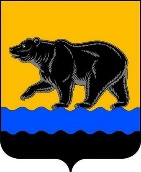 АДМИНИСТРАЦИЯ ГОРОДА НЕФТЕЮГАНСКАРАСПОРЯЖЕНИЕ17.06.2024								№ 298-рг.НефтеюганскОб обработке персональных данных в администрации города НефтеюганскаВ соответствии с Федеральным законом от 27.07.2006 № 152-ФЗ «О персональных данных», руководствуясь подпунктом 3 пункта 1 статьи 25 Устава города Нефтеюганска, в целях установления единого порядка обработки персональных данных в администрации города Нефтеюганска:1.Назначить ответственным за организацию обработки персональных данных в администрации города Нефтеюганска главу города Нефтеюганска.2.Утвердить:2.1.Политику обработки персональных данных в администрации города Нефтеюганска согласно приложению 1 к настоящему распоряжению.2.2.Правила обработки персональных данных в администрации города Нефтеюганска согласно приложению 2 к настоящему распоряжению.2.3.Правила рассмотрения запросов субъектов персональных данных или их представителей в администрации города Нефтеюганска согласно приложению 3 к настоящему распоряжению.2.4.Правила оценки вреда, который может быть причинен субъектам персональных данных, а также персональным данным, обрабатываемым в информационных системах администрации города Нефтеюганска, в случае нарушения требований по обработке и обеспечению безопасности персональных данных, согласно приложению 4 к настоящему распоряжению.2.5.Правила осуществления внутреннего контроля соответствия обработки персональных данных требованиям к защите персональных данных, установленным Федеральным законом от 27.07.2006 № 152-ФЗ «О персональных данных», принятыми в соответствии с ним нормативными актами в администрации города Нефтеюганска согласно приложению 5 к настоящему распоряжению.3.Руководителям органов администрации города Нефтеюганска, обладающим правами юридического лица и осуществляющим обработку персональных данных, в срок не позднее десяти дней с даты подписания настоящего распоряжения:3.1.Осуществлять контроль за назначением ответственных за организацию обработки персональных данных в органе администрации города Нефтеюганска.3.2.Уведомить Федеральную службу по надзору в сфере массовых коммуникаций об обработке (намерениях осуществлять обработку) персональных данных или внесении изменений в персональные данные в установленном порядке.3.3.Разработать и утвердить документы в соответствии с настоящим распоряжением и обеспечить исполнение всех мероприятий в соответствии с требованиями действующего законодательства по вопросам обработки персональных данных.4.Руководителям органов администрации города Нефтеюганска, осуществляющим обработку персональных данных: 4.1.Обеспечить выполнение п.3 настоящего распоряжения.4.2.Внести в должностные инструкции лиц, уполномоченных на обработку персональных данных, дополнения в части закрепления ответственности, предусмотренной законодательством Российской Федерации, за нарушение режима конфиденциальности, а также обеспечения безопасности обрабатываемых ими персональных данных.5.Признать утратившими силу распоряжения администрации города Нефтеюганска: -от 18.06.2018 № 175-р «Об обработке персональных данных администрации города Нефтеюганска»;-от 21.07.2020 № 182-р «О внесении изменений в распоряжение администрации города Нефтеюганска от 18.06.2018 № 175-р «Об обработке персональных данных в администрации города Нефтеюганска»;-от 27.05.2021 № 118-р «О внесении изменений в распоряжение администрации города Нефтеюганска от 18.06.2018 № 175-р «Об обработке персональных данных в администрации города Нефтеюганска»;-от 06.02.2023 № 41-р «О внесении изменений в распоряжение администрации города Нефтеюганска от 18.06.2018 № 175-р «Об обработке персональных данных в администрации города Нефтеюганска».6.Руководителям отделов и структурных подразделений администрации города Нефтеюганска ознакомить c настоящим распоряжением сотрудников, осуществляющих обработку персональных данных в администрации города Нефтеюганска.7.Департаменту по делам администрации города (Филинова Н.В.) разместить распоряжение на официальном сайте органов местного самоуправления города Нефтеюганска.8.Контроль исполнения распоряжения возложить на председателя комитета специальных мероприятий администрации города Нефтеюганска Д.В. Шабурникова.Временно исполняющий полномочияглавы города Нефтеюганска                                                                  Н.С.ХалезоваПриложение 1к распоряжению администрации городаот 17.06.2024 № 298-рПолитика обработки персональных данных в администрации города Нефтеюганска1.Общие положения1.1.В целях выполнения норм законодательства Российской Федерации в администрация города Нефтеюганска (далее – администрация) считает важнейшими задачами соблюдение принципов законности, справедливости и конфиденциальности при обработке персональных данных, а также обеспечение безопасности процессов их обработки.1.2.Настоящая политика администрации (далее – Политика) характеризуется следующими признаками:-политика разработана в целях реализации требований законодательства Российской Федерации в области обработки персональных данных субъектов персональных данных;-раскрывает способы и принципы обработки администрацией персональных данных, права и обязанности администрации при обработке персональных данных, права субъектов персональных данных, а также включает перечень мер, применяемых администрацией города Нефтеюганска в целях обеспечения безопасности персональных данных при их обработке;-является общедоступным документом, декларирующим концептуальные основы деятельности администрации города Нефтеюганска при обработке и защите персональных данных.1.3.Администрация до начала обработки персональных данных осуществила уведомление Федеральной службы по надзору в сфере массовых коммуникаций о своем намерении осуществлять обработку персональных данных. Администрация добросовестно и в соответствующий срок осуществляет актуализацию сведений, указанных в уведомлении.2.Правовые основания обработки персональных данныхПолитика администрации в отношении организации обработки персональных данных определяется в соответствии со следующими нормативными правовыми актами:- Конституцией Российской Федерации;- Трудовым кодексом Российской Федерации;- Гражданским кодексом Российской Федерации;-Федеральным законом от 27.07.2006 № 152-ФЗ «О персональных данных»;- Федеральным законом от 27.07.2006 № 149-ФЗ «Об информации, информационных технологиях и о защите информации».3.Принципы, цели, содержание и способы обработки персональных данных3.1.Администрация в своей деятельности обеспечивает соблюдение принципов обработки персональных данных, указанных в ст. 5 Федерального закона от 27.07.2006 № 152-ФЗ «О персональных данных».3.2.Персональные данные лиц, замещающих муниципальные должности, должности муниципальной службы, и иных сотрудников, граждан, претендующих на замещение вакантных должностей, обрабатываются для реализации трудовых взаимоотношений, в том числе в целях содействия муниципальным служащим в прохождении муниципальной службы, обучения и должностного роста, учета результатов исполнения лицами, замещающими должности муниципальной службы, и иными сотрудниками должностных обязанностей, обеспечения личной безопасности лиц, замещающих муниципальные должности, и иных сотрудников и членов их семьей, обеспечения лиц, замещающих должности муниципальной службы, и иных работников администрации установленных законодательством Российской Федерации условий труда, гарантий и компенсаций, сохранности принадлежащего им имущества, а также в целях противодействия коррупции.3.3.Персональные данные граждан, которые могут быть удостоены и удостоенных наград Российской Федерации, Тюменской области, Ханты-Мансийского автономного округа – Югры, города Нефтеюганска, обрабатываются в целях поощрения за деятельность, направленную на обеспечение благополучия и роста благосостояния населения города Нефтеюганска, высокое профессиональное мастерство, многолетний добросовестный труд, выдающиеся заслуги в сфере общественной и государственной деятельности по защите прав человека, укреплению мира, значительный вклад в области экономики, культуры и спорта, образования, здравоохранения, охраны окружающей среды и обеспечение экологической безопасности, за иную деятельность, способствующую социально-экономическому развитию Российской Федерации, Тюменской области, Ханты-Мансийского автономного округа – Югры, города Нефтеюганска.3.4.Персональные данные граждан, обратившихся с запросом о предоставлении услуг (далее также – Заявитель на получение услуг), обрабатываются в целях обеспечения своевременного и в полном объеме рассмотрения письменных обращений граждан по вопросам, относящимся к компетенции отделов и органов администрации.3.5.Персональные данные физических лиц, с которыми заключены гражданско-правовые договоры, обрабатываются в целях оказания услуг, работ, выполнения обязательств по гражданско-правовым договорам3.6.Администрация устанавливает следующие сроки и условия прекращения обработки персональных данных:-в случае достижения цели обработки персональных данных администрация обязана прекратить обработку персональных данных и уничтожить персональные данные в срок, не превышающий тридцати дней с даты достижения цели обработки персональных данных;-в случае отзыва субъектом персональных данных согласия на обработку его персональных данных администрация обязана прекратить их обработку и в случае, если сохранение персональных данных более не требуется для целей обработки персональных данных, уничтожить персональные данные в срок, не превышающий тридцати дней с момента поступления указанного отзыва;-в случае предоставления субъектом персональных данных или его представителем сведений, подтверждающих, что персональные данные являются незаконно полученными или не являются необходимыми для заявленной цели обработки, администрация обязана уничтожить такие персональные данные в срок, не превышающий семи рабочих дней со дня представления субъектом персональных данных;- в случае, если обеспечить правомерность обработки персональных данных невозможно, администрация обязана уничтожить такие персональные данные в срок, не превышающий десяти рабочих дней с даты выявления неправомерной обработки персональных данных.3.7.Обработка персональных данных администрацией включает в себя сбор, запись, систематизацию, накопление, хранение, уточнение (обновление, изменение), извлечение, использование, передачу (распространение, предоставление, доступ), обезличивание, блокирование, удаление, уничтожение персональных данных.3.8.Администрация может обрабатывать специальные категории персональных данных работников (сведений о состоянии здоровья, относящихся к вопросу о возможности выполнения ими трудовых функций) на основании п. 2.3 ч. 2 ст. 10  Федерального закона от 27.07.2006 № 152-ФЗ «О персональных данных».3.9.Администрация не осуществляет обработку биометрических персональных данных (сведения, которые характеризуют физиологические и биологические особенности человека, на основании которых можно установить его личность).3.10.Администрация не производит трансграничную (на территорию иностранного государства, органу власти иностранного государства, иностранному физическому лицу или иностранному юридическому лицу) передачу персональных данных.3.11.Администрацией создаются общедоступные источники персональных данных (справочники, адресные книги). Персональные данные, сообщаемые субъектом (фамилия, имя, отчество, наименование занимаемой должности, контактные данные и др.), включаются в такие источники только с письменного согласия субъекта персональных данных.3.12.Администрацией не принимаются решения, порождающие юридические последствия в отношении субъектов персональных данных или иным образом затрагивающие их права и законные интересы, на основании исключительно автоматизированной обработки их персональных данных.3.13.Администрация осуществляет обработку персональных данных с использованием средств автоматизации и без использования средств автоматизации.4.Меры по надлежащей организации обработки и обеспечению безопасности персональных данных4.1.Администрация при обработке персональных данных принимает все необходимые правовые, организационные и технические меры для их защиты от неправомерного или случайного доступа, уничтожения, изменения, блокирования, копирования, предоставления, распространения, а также от иных неправомерных действий в отношении них. Обеспечение безопасности персональных данных достигается, в частности, следующими способами:-назначением ответственного лица за организацию обработки и обеспечение безопасности персональных данных;-осуществлением внутреннего контроля и/или аудита соответствия обработки персональных данных Федеральному закону от 27.07.2006 № 152-ФЗ «О персональных данных» и принятым в соответствии с ним нормативным правовым актам, требованиям к защите персональных данных, локальным актам;-ознакомлением работников администрации, непосредственно осуществляющих обработку персональных данных, с положениями законодательства Российской Федерации о персональных данных, в том числе с требованиями к защите персональных данных, локальными актами в отношении обработки персональных данных и/или обучением указанных сотрудников;-определением угроз безопасности персональных данных при их обработке в информационных системах персональных данных;-применением организационных и технических мер по обеспечению безопасности персональных данных при их обработке в информационных системах персональных данных, необходимых для выполнения требований к защите персональных данных;-учетом машинных носителей персональных данных;-выявлением фактов несанкционированного доступа к персональным данным и принятием соответствующих мер;-восстановлением персональных данных, модифицированных или уничтоженных вследствие несанкционированного доступа к ним;-контролем над принимаемыми мерами по обеспечению безопасности персональных данных и уровнем защищенности информационных систем персональных данных.4.2.Обязанности работников администрации, осуществляющих обработку и защиту персональных данных, а также их ответственность определяются положениями, утвержденными распоряжением главы города Нефтеюганска.5.Лицо, ответственное за организацию обработки и обеспечение безопасности персональных данных5.1.Права, обязанности и юридическая ответственность лица, ответственного за организацию обработки и обеспечение безопасности персональных данных, установлены Федеральным законом от 27.07.2006 № 152-ФЗ «О персональных данных».5.2. Возложение ответственности за организацию обработки персональных данных и освобождение от такой ответственности на должностное лицо,  осуществляется главой города Нефтеюганска. При возложении ответственности учитываются полномочия, компетенции и личностные качества должностного лица, призванные позволить ему надлежащим образом и в полном объеме реализовывать свои права и выполнять обязанности как лица, ответственного за организацию обработки персональных данных.5.3.Лицо, ответственное за организацию обработки персональных данных:-организует осуществление внутреннего контроля над соблюдением администрацией и его работниками законодательства Российской Федерации о персональных данных, в том числе требований к защите персональных данных;-доводит до сведения работников администрации положения законодательства Российской Федерации о персональных данных, локальных актов по вопросам обработки персональных данных, требований к защите персональных данных;-организует прием и обработку обращений и запросов субъектов персональных данных или их представителей и осуществляет контроль над приемом и обработкой таких обращений и запросов.6.Права субъектов персональных данных6.1.Субъект персональных данных имеет право на получение сведений об обработке его персональных данных администрацией.6.2.Субъект персональных данных вправе требовать от администрации уточнения персональных данных, их блокирования или уничтожения в случае, если они являются неполными, устаревшими, неточными, незаконно полученными или не могут быть признаны необходимыми для заявленной цели обработки, а также принимать предусмотренные законом меры по защите своих прав.6.3.Право субъекта персональных данных на доступ к его персональным данным может быть ограничено в соответствии с федеральными законами, в том числе, если доступ субъекта персональных данных к его персональным данным нарушает права и законные интересы третьих лиц.6.4.Для реализации и защиты своих прав и законных интересов субъект персональных данных имеет право обратиться к администрации. Администрация рассматривает любые обращения и жалобы со стороны субъектов персональных данных, тщательно расследует факты нарушений и принимает все необходимые меры для их немедленного устранения, наказания виновных лиц и урегулирования спорных и конфликтных ситуаций в досудебном порядке.6.5.Субъект персональных данных вправе обжаловать действия или бездействие администрации путем обращения Федеральную службу по надзору в сфере связи, информационных технологий и массовых коммуникаций (далее Роскомнадзор).6.6.Субъект персональных данных имеет право на защиту своих прав и законных интересов, в том числе на возмещение убытков и/или компенсацию морального вреда в судебном порядке.7.Доступ к Политике7.1.Действующая редакция Политики на бумажном носителе хранится по месту нахождения администрации по адресу: 628309, Российская Федерация, Ханты-Мансийский автономный округ - Югра, город Нефтеюганск, 2 мкр. дом 25.7.2.Электронная версия действующей редакции Политики общедоступна на официальном сайте органов местного самоуправления города Нефтеюганска по адресу: http://www.admugansk.ru8.Актуализация и утверждение Политики8.1.Политика утверждается и вводится в действие распоряжением администрации.8.2.Администрация имеет право вносить изменения в настоящую Политику. При внесении изменений в заголовке Политики указывается дата утверждения действующей редакции Политики.8.3.Политика может актуализироваться и заново утверждаться по мере внесения изменений:-в нормативные правовые акты в сфере персональных данных;-в правовые акты администрации города Нефтеюганска, регламентирующие организацию обработки и обеспечение безопасности персональных данных.9. Обязанности администрации как оператора персональных данных.9.1.Предоставлять субъекту персональных данных по его запросу информацию, касающуюся обработки его персональных данных, либо на законных основаниях предоставить мотивированный отказ от предоставления такой информации в срок, предусмотренный Федеральным законом от 27.07.2006 № 152-ФЗ «О персональных данных».9.2.По требованию субъекта персональных данных уточнять обрабатываемые персональные данные, блокировать или удалять, если персональные данные являются неполными, устаревшими, неточными, незаконно полученными или не являются необходимыми для заявленной цели обработки.9.3.Уведомлять субъекта персональных данных об обработке персональных данных в том случае, если персональные данные были получены не от субъекта персональных данных. Исключение составляют следующие случаи:-субъект персональных данных уведомлен об осуществлении обработки его персональных данных соответствующим оператором;-персональные данные получены оператором на основании федерального закона или в связи с исполнением договора, стороной которого либо выгодоприобретателем или поручителем, по которому является субъект персональных данных;-персональные данные сделаны общедоступными субъектом персональных данных или получены из общедоступного источника;-оператор осуществляет обработку персональных данных для статистических или иных исследовательских целей, для осуществления профессиональной деятельности журналиста либо научной, литературной или иной творческой деятельности, если при этом не нарушаются права и законные интересы субъекта персональных данных.9.4.В случае выявления неправомерной обработки персональных данных при обращении субъекта персональных данных или его представителя, либо по запросу субъекта персональных данных или его представителя, либо по запросу Федеральной службы по надзору в сфере связи, информационных технологий и массовых коммуникаций (далее – Роскомнадзор) осуществить блокирование неправомерно обрабатываемых персональных данных, относящихся к этому субъекту персональных данных, или обеспечить их блокирование (если обработка персональных данных осуществляется другим лицом, действующим по поручению оператора) с момента такого обращения или получения указанного запроса на период проверки. В случае выявления неточных персональных данных оператор обязан осуществить блокирование персональных данных, относящихся к этому субъекту персональных данных, или обеспечить их блокирование (если обработка персональных данных осуществляется другим лицом, действующим по поручению оператора) с момента такого обращения или получения указанного запроса на период проверки, если блокирование персональных данных не нарушает права и законные интересы субъекта персональных данных или третьих лиц.9.5.В случае подтверждения факта неточности персональных данных на основании сведений, представленных субъектом персональных данных или его представителем либо Роскомнадзором, или иных необходимых документов уточнить персональные данные, либо обеспечить их уточнение (если обработка персональных данных осуществляется другим лицом, действующим по поручению Оператора) в течение семи рабочих дней со дня представления таких сведений и снять блокирование персональных данных.9.6.В случае выявления неправомерной обработки персональных данных в срок, не превышающий трех рабочих дней с даты этого выявления, прекратить неправомерную обработку персональных данных или обеспечить прекращение неправомерной обработки персональных данных лицом, действующим по поручению оператора. В случае если обеспечить правомерность обработки персональных данных невозможно, оператор в срок, не превышающий десяти рабочих дней с даты выявления неправомерной обработки персональных данных, обязано уничтожить такие персональные данные или обеспечить их уничтожение. Об устранении допущенных нарушений или об уничтожении персональных данных оператор обязан уведомить субъекта персональных данных или его представителя. В случае, если обращение субъекта персональных данных или его представителя были направлены Роскомнадзором, уведомить указанный орган.9.7.В случае достижения цели обработки персональных данных незамедлительно прекратить обработку персональных данных и уничтожить соответствующие персональные данные в срок, не превышающий тридцати дней с даты достижения цели обработки персональных данных,  если иное не предусмотрено договором, стороной которого, выгодоприобретателем или поручителем по которому является субъект персональных данных, иным соглашением между оператором и субъектом персональных данных либо если оператор не вправе осуществлять обработку персональных данных без согласия субъекта персональных данных на основаниях, предусмотренных Федеральным законом от 27.07.2006 № 152-ФЗ «О персональных данных» или другими федеральными законами. 9.8.В случае отзыва субъектом персональных данных согласия на обработку своих персональных данных прекратить обработку персональных данных и уничтожить персональные данные в срок, не превышающий тридцати дней с даты поступления указанного отзыва, если иное не предусмотрено соглашением между оператором и субъектом персональных данных. Об уничтожении персональных данных оператор обязан уведомить субъекта персональных данных.9.9.В случае обращения субъекта персональных данных к оператору с требованием о прекращении обработки персональных данных оператор обязан по общему правилу прекратить их обработку или обеспечить прекращение такой обработки (если за оператора действует обработчик) за исключением случаев, когда обработка возможна без согласия субъекта персональных данных, в течение десяти рабочих дней с даты получения требования. Указанный срок может быть продлен не более чем на пять рабочих дней по мотивированному уведомлению, которое оператор должен направить в адрес субъекта персональных данных.9.10.В случае установления факта неправомерной или случайной передачи (предоставления, распространения, доступа) персональных данных, повлекшей нарушение прав субъектов персональных данных, оператор обязан уведомить Роскомнадзор о произошедшем инциденте, о предполагаемых причинах, повлекших нарушение прав субъектов персональных данных, и предполагаемом вреде, нанесенном правам субъектов персональных данных, о принятых мерах по устранению последствий соответствующего инцидента, а также предоставить сведения о контактном лице - в течение суток с момента выявления такого инцидента оператором, самим Роскомнадзором или иным заинтересованным лицом, а о результатах внутреннего расследования выявленного инцидента и о лицах, действия которых стали причиной выявленного инцидента (при наличии) - в течение трех суток.10.Ответственность.Лица, виновные в нарушении норм, регулирующих обработку и защиту персональных данных, несут ответственность, предусмотренную законодательством Российской Федерации, правовыми актами администрации города Нефтеюганска.Приложение 2к распоряжению администрациигорода Нефтеюганскаот 17.06.2024 № 298-рПравилаобработки персональных данныхв администрации города Нефтеюганска1.Общие положения1.1.Правила обработки персональных данных в администрации города Нефтеюганска (далее – Правила) устанавливают процедуры, направленные на выявление и предотвращение нарушений законодательства Российской Федерации в области персональных данных, а также определяют для каждой цели обработки персональных данных содержание обрабатываемых персональных данных, категории субъектов, персональные данные которых обрабатываются, сроки их обработки и хранения, порядок их уничтожения при достижении целей обработки  или при наступлении иных законных оснований.1.2.Правила разработаны в соответствии с:Трудовым кодексом Российской Федерации;Указом Президента Российской Федерации от 30.05.2005 № 609 «Об утверждении Положения о персональных данных государственного гражданского служащего Российской Федерации и ведении его личного дела»;федеральными законами Российской Федерации от 06.10.2003 № 131-ФЗ «Об общих принципах организации местного самоуправления в Российской Федерации», от 02.03.2007 № 25-ФЗ «О муниципальной службе в Российской Федерации», от 25.12.2008 № 273-ФЗ «О противодействии коррупции», от 02.05.2006 № 59-ФЗ «О порядке рассмотрения обращений граждан Российской Федерации», от 27.07.2006 №152-ФЗ «О персональных данных», от 27.07.2006 № 149-ФЗ «Об информации, информационных технологиях и о защите информации»;постановлениями Правительства Российской Федерации от 15.09.2008 № 687 «Об утверждении Положения об особенностях обработки персональных данных, осуществляемой без использования средств автоматизации», от 21.03.2012 № 211 «Об утверждении перечня мер, направленных на обеспечение выполнения обязанностей, предусмотренных Федеральным законом «О персональных данных» и принятыми в соответствии с ним нормативными правовыми актами, операторами, являющимися государственными или муниципальными органами», от 01.11.2012 № 1119 «Об утверждении требований к защите персональных данных при их обработке в информационных системах персональных данных»;	приказом Федеральной службы по надзору в сфере связи, информационных технологий и массовых коммуникаций от 05.09.2013 № 996 «Об утверждении требований и методов по обезличиванию персональных данных»;иными правовыми актами Российской Федерации и муниципальными правовыми актами администрации города Нефтеюганска.1.3.Обработка персональных данных в администрации города Нефтеюганска (далее – администрация) выполняется с использованием средств автоматизации или без использования таких средств и включает сбор, запись, систематизацию, накопление, хранение, уточнение (обновление, изменение), извлечение, использование, передачу (распространение, предоставление, доступ), обезличивание, блокирование, удаление и уничтожение персональных данных.1.4.Субъектами персональных данных являются муниципальные служащие администрации (далее – муниципальные служащие) и члены их семей, лица, занимающие должности, не отнесенные к должностям муниципальной службы, руководители муниципальных учреждений (далее – работники), граждане, претендующие на замещение вакантных должностей (не относящихся к должностям муниципальной службы), должностей муниципальной службы в администрации (далее – муниципальная служба) и должностей руководителей муниципальных учреждений, граждане, в том числе являющиеся представителями организаций, обратившиеся в администрацию в связи с предоставлением государственных, услуг, исполнением администрацией полномочий, а также в связи с реализацией их права на обращение в администрацию и пользователи официального сайта органов местного самоуправления города Нефтеюганска (далее – граждане), персональные данные которых подлежат обработке в автоматизированных информационных системах, эксплуатируемых администрацией. 1.5.Обработка персональных данных в администрации осуществляется с соблюдением принципов и условий, предусмотренных настоящими Правилами и законодательством Российской Федерации в области персональных данных.1.6.Администрация является оператором, самостоятельно или совместно с другими лицами организующим и(или) осуществляющим обработку персональных данных субъектов персональных данных (далее – персональные данные), а также определяющим цели обработки персональных данных, состав персональных данных, подлежащих обработке, действия (операции), совершаемые с персональными данными.2.Условия и порядок обработки персональных данных в связи с реализацией служебных или трудовых отношений2.1.Персональные данные субъектов персональных данных обрабатываются в целях:обеспечения кадровой работы, в том числе соблюдения ограничений, запретов и обязанностей, установленных в целях противодействия коррупции, обеспечения доступа к информации о деятельности органа местного самоуправления;организация приема и рассмотрения запросов юридических и физических лиц по вопросам архивного дела и делопроизводства;осуществление деятельности по реализации отдельных государственных полномочий в сфере государственной регистрации актов гражданского состояния на территории города Нефтеюганска;рассмотрения ходатайства о награждении, подготовки проектов правовых актов по вопросам награждения;размещения на общедоступных ресурсах в сети Интернет;оформления допуска к государственной тайне;профилактики коррупционных и иных правонарушений;обеспечения личной безопасности и сохранности имущества;пенсионного, медицинского обеспечения и оформления соответствующих документов;осуществления обязательного государственного страхования;оформления документов при направлении в служебную командировку;реализации мер материального, социального и жилищного обеспечения;подачи сведений в Фонд пенсионного и социального страхования Российской Федерации, Федеральную налоговую службу Российской Федерации, Федеральный фонд обязательного медицинского страхования Российской Федерации, Министерство труда и социальной защиты Российской Федерации;передачи данных в кредитные организации для осуществления выплат пенсий и пособий;обработки запросов судебных органов, государственных органов по различным вопросам, в том числе предоставления льгот и выплат;оформления договоров о материальной ответственности.2.2.В целях, определенных в пункте 2.1 настоящих Правил, обрабатываются следующие категории персональных данных:фамилия, имя, отчество (последнее – при наличии), дата и место рождения, фотография;прежние фамилия, имя, отчество (последнее – при наличии) (в случае изменения), дата, место и причина изменения;гражданство (изменение гражданства, дата и причина, наличие гражданства (подданства), вида на жительство иностранного государства; владение иностранными языками и языками народов Российской Федерации;образование (когда и какие образовательные, научные и иные организации закончил(а), номера документов об образовании, направление подготовки или специальность по документу об образовании, квалификация);послевузовское профессиональное образование (наименование образовательного или научного учреждения, год окончания), ученая степень, ученое звание (когда присвоены, номера дипломов, аттестатов);выполняемая работа с начала трудовой деятельности (включая военную службу, работу по совместительству, предпринимательскую деятельность и т.п.);классный чин федеральной государственной гражданской службы и(или) гражданской службы субъекта Российской Федерации и(или) муниципальной службы, дипломатический ранг, воинское и(или) специальное звание, классный чин правоохранительной службы (кем и когда присвоены);государственные награды, иные награды и знаки отличия (кем и когда награжден(а);ученая степень, ученое звание (кем и когда присуждены, присвоены, номер документа); адрес и дата регистрации по месту жительства (месту пребывания) и адрес места фактического проживания;паспорт (серия, номер, кем и когда выдан);паспорт, удостоверяющий личность гражданина Российской Федерации за пределами Российской Федерации (серия, номер, кем и когда выдан);номер телефона;адрес электронной почты;степень родства, фамилии, имена, отчества (последнее – при наличии), даты рождения близких родственников (отца, матери, братьев, сестер и детей), а также супруга (супруги), в том числе бывшей (бывшего), супругов братьев и сестер, братьев и сестер супругов;фамилии, имена, отчества (последнее – при наличии), даты рождения, места рождения, места работы и домашние адреса близких родственников (отца, матери, братьев, сестер и детей), а также супруга (супруги), в том числе бывшей (бывшего), супругов братьев и сестер, братьев и сестер супругов;свидетельства о государственной регистрации актов гражданского состояния;пребывание за границей (когда, где, с какой целью);близкие родственники (отец, мать, братья, сестры и дети), 
а также супруг (супруга), в том числе бывшие, супруги братьев и сестер, братья и сестры супругов, постоянно проживающие за границей 
и(или) оформляющие документы для выезда на постоянное место жительства в другое государство (фамилия, имя, отчество (последнее – при наличии), с какого времени проживают за границей);отношение к воинской обязанности, сведения по воинскому учету (для граждан, пребывающих в запасе, и лиц, подлежащих призыву на военную службу);идентификационный номер налогоплательщика;документ, подтверждающий регистрацию в системе индивидуального (персонифицированного) учета, в том числе в форме электронного документа;номера расчетных счетов, банковских карт;наличие судимости, исключающей возможность исполнения должностных обязанностей по должности муниципальной службы, по приговору суда, вступившего в законную силу;допуск к государственной тайне, оформленный за период работы, службы, учебы (форма, номер и дата);наличие (отсутствие) заболевания, препятствующего поступлению на муниципальную службу или ее прохождению на должностях муниципальной службы, подтвержденного заключением медицинского учреждения;результаты обязательных медицинских осмотров (обследований);сведения о доходах, расходах, об имуществе и обязательствах имущественного характера, а также о доходах, об имуществе и обязательствах имущественного характера членов семьи (о членах семьи, в случае если должность включена в перечень должностей, при замещении которых муниципальные служащие обязаны представлять сведения о доходах, об имуществе и обязательствах имущественного характера своих супруги (супруга) и несовершеннолетних детей);сведения о последнем месте государственной или муниципальной службы;иные персональные данные, обработка которых необходима для реализации целей, предусмотренных пунктом 2.1 настоящих Правил. 2.3.Персональные данные и иные сведения, содержащиеся в личных делах муниципальных служащих, работников, относятся к сведениям конфиденциального характера (за исключением сведений, которые в установленных федеральными законами случаях могут быть опубликованы в средствах массовой информации), а в случаях, установленных федеральными законами и иными нормативными правовыми актами Российской Федерации, – к сведениям, составляющим государственную тайну.2.4.Обработка персональных данных осуществляется с письменного согласия муниципального служащего, работника, а также лица, поступающего на службу (работу) в администрацию, составленного в соответствии с формой, установленной приложением 1 к настоящим Правилам, которое действует со дня подписания на период прохождения службы (работы) в администрации или до момента отзыва согласия. 2.5.В случае отказа муниципального служащего, работника, лица, поступающего на службу (работу) в администрацию, дать письменное согласие на обработку персональных данных, ему под роспись разъясняются правовые последствия отказа предоставить свои персональные данные, составленного в соответствии с формой, установленной приложением 2 к настоящим Правилам.2.6.При отзыве муниципальным служащим, работником, согласия на обработку персональных данных, она может быть продолжена при наличии оснований, предусмотренных пунктами 2-11 части 1 статьи 6, пунктами 2-10 части 2 статьи 10 и частью 2 статьи 11 Федерального закона от 27.07.2006 № 152-ФЗ «О персональных данных».2.7.Обработка персональных данных и специальных категорий персональных данных осуществляется без согласия муниципального служащего, работника, лица, поступающего на службу (работу) в администрацию, в рамках целей, определенных пунктом 2.1 настоящих Правил, в соответствии с пунктом 2 части 1 статьи 6, подпунктом 2.3 пункта 2 части 2 статьи 10, частью 2 статьи 11 Федерального закона от 27.07.2006 № 152-ФЗ «О персональных данных».2.8.Сбор, запись, систематизация, накопление и уточнение персональных данных осуществляются путем:1)получения оригиналов необходимых документов;2)копирования оригиналов документов;3)внесения сведений в учетные формы (на бумажных и электронных носителях);4)формирования персональных данных в ходе их обработки;5)внесения персональных данных в информационные системы администрации.2.9.Сбор персональных данных осуществляется путем получения их непосредственно от субъекта персональных данных.2.10.В случае возникновения необходимости получения персональных данных у третьей стороны следует заранее известить об этом субъекта персональных данных, получить его письменное согласие и сообщить о целях, предполагаемых источниках и способах получения персональных данных (за исключением случаев, установленных частью 4 статьи 18 Федерального закона от 27.07.2006 № 152-ФЗ «О персональных данных»).2.11.Запрещается получать, обрабатывать и приобщать к личному делу муниципального служащего и работника, персональные данные, не предусмотренные настоящими Правилами, в том числе касающиеся расовой, национальной принадлежности, политических взглядов, религиозных или философских убеждений, состояния здоровья, интимной жизни, за исключением случаев, установленных частью 2 статьи 10 Федерального закона от 27.07.2006 № 152-ФЗ «О персональных данных».2.12.Передача (распространение, предоставление, доступ) и использование персональных данных субъектов персональных данных осуществляются лишь в случаях и порядке, предусмотренных законодательством Российской Федерации.2.13.Обработка персональных данных в администрации осуществляется в соответствии с должностными обязанностями муниципальных служащих, замещающих должности в соответствии с перечнем должностей, установленным приложением 3 к настоящим Правилам.2.14.Муниципальные служащие администрации, осуществляющие обработку персональных данных, в случае расторжения с ними трудового договора должны прекратить обработку персональных данных, ставших известными им в связи с исполнением должностных обязанностей, что закрепляется в письменном обязательстве в соответствии с формой, установленной приложением 4 к настоящим Правилам.2.15.Ответственные за обработку персональных данных обязаны соблюдать следующие требования (за исключением случаев обезличивания персональных данных и в отношении общедоступных персональных данных):а)объем и содержание обрабатываемых персональных данных, способы их обработки должны соответствовать целям обработки персональных данных;б)защита персональных данных от неправомерного их использования или уничтожения обеспечивается в порядке, установленном нормативными правовыми актами Российской Федерации;в)обеспечение конфиденциальности персональных данных.2.16.В целях обеспечения защиты персональных данных субъекты персональных данных вправе:а)получать полную информацию о своих персональных данных и способах обработки этих данных (в том числе автоматизированной);б)осуществлять свободный бесплатный доступ к своим персональным данным, включая право получать копии любой записи, за исключением случаев, предусмотренных Федеральным законом от 27.07.2006 № 152-ФЗ «О персональных данных».в)требовать внесения необходимых изменений, уничтожения или блокирования персональных данных, которые являются неполными, устаревшими, недостоверными, незаконно полученными или не являются необходимыми для заявленной цели обработки;г)обжаловать в порядке, установленном законодательством Российской Федерации, действия (бездействие) уполномоченных должностных лиц.3.Условия и порядок обработки персональных данных граждан в связи с предоставлением администрацией муниципальных услуг (далее – услуги), исполнением администрацией полномочий, а также в связи с реализацией их права на обращение в администрацию3.1.В Администрации осуществляется обработка персональных данных граждан в связи с предоставлением администрацией услуг, исполнением Администрацией полномочий, а также в связи с реализацией их права на обращение в Администрацию.3.2.Персональные данные граждан, обратившихся в администрацию лично, а также направивших индивидуальные или коллективные письменные обращения, или обращения в форме электронного документа, обрабатываются в целях рассмотрения указанных обращений с последующим уведомлением граждан о результатах их рассмотрения.3.3.Перечень персональных данных граждан, подлежащих обработке в связи с предоставлением администрацией услуг, исполнением администрацией полномочий, а также в связи с реализацией их права на обращение в администрацию:1)фамилия, имя, отчество (последнее – при наличии);2)почтовый адрес;3)адрес электронной почты;4)контактный телефон;5)иные персональные данные, в том числе полученные в ходе личного приема граждан или в процессе предоставления администрацией услуги, исполнения администрацией полномочий, а также рассмотрения обращений граждан.3.4.Обработка персональных данных субъектов персональных данных, указанных в пункте 3.3 настоящих Правил, осуществляется без согласия таких субъектов персональных данных в соответствии с пунктом 4 части 1 статьи 6 Федерального закона от 27.07.2006 № 152-ФЗ «О персональных данных», федеральными законами от 27.07.2010 № 210-ФЗ «Об организации предоставления государственных и муниципальных услуг», от 02.05.2006 № 59-ФЗ «О порядке рассмотрения обращений граждан Российской Федерации» и иными нормативными правовыми актами, регламентирующими предоставление услуг и исполнение полномочий органами местного самоуправления.3.5.Обработка персональных данных субъектов персональных данных, указанных в пункте 3.3 настоящих Правил, включает в себя следующие действия: сбор (получение), запись, систематизацию, накопление, хранение, уточнение (обновление, изменение), извлечение, использование, передачу (распространение, предоставление, доступ), обезличивание, блокирование, удаление, уничтожение персональных данных. Указанные действия осуществляются в порядке, предусмотренном положениями Федерального закона «О персональных данных», федеральных законов от 27.07.2010 №210-ФЗ «Об организации предоставления государственных и муниципальных услуг», от 02.05.2006 № 59-ФЗ «О порядке рассмотрения обращений граждан Российской Федерации» и иных нормативных правовых актов, регламентирующих предоставление услуг и исполнение полномочий органами местного самоуправления.3.6.При обработке персональных данных субъектов персональных данных, указанных в пункте 3.3 настоящих Правил, запрещается запрашивать у таких субъектов персональных данных и третьих лиц персональные данные в случаях, не предусмотренных законодательством Российской Федерации.3.7.Передача (распространение, предоставление) и использование персональных данных субъектов персональных данных, указанных в 3.3 настоящих Правил, осуществляется в случаях и порядке, предусмотренных законодательством Российской Федерации.3.8.Обработка персональных данных пользователей официального информационного сайта органов местного самоуправления  города Нефтеюганска осуществляется в целях организации доступа к информации о деятельности администрации, размещаемой в сети Интернет, совершенствования способов и методов представления информации на сайте, улучшения обслуживания его пользователей (посетителей), выявления наиболее посещаемых Интернет-страниц (интерактивных сервисов) сайта, а также ведения статистики посещений сайта.Перечень персональных данных пользователей официального сайта органов местного самоуправления города Нефтеюганска, автоматически собираемые данные:Фамилия, Имя, ОтчествоПочтовый адресНомер телефонаEmail адресIP-адрес, данные файлов cookie;информация о браузере пользователя, технические характеристики оборудования и программного обеспечения, используемых пользователем;дата и время доступа к сайту, длительность нахождения на сайте, адреса запрашиваемых страниц и иная подобная информация, собираемая средствами метрических программ.4.Правила обработки персональных данных, осуществляемой без использования средств автоматизации4.1.Обработка персональных данных без использования средств автоматизации осуществляется в соответствии с требованиями, установленными постановлением Правительства Российской Федерации  от 15.09.2008 № 687 «Об утверждении Положения об особенностях обработки персональных данных, осуществляемой без использования средств автоматизации».4.2.Обработка персональных данных осуществляется как на бумажных носителях, так и в электронном виде на материальных носителях информации.4.3.Неавтоматизированная обработка персональных данных в электронном виде должна осуществляться на съемных материальных носителях информации.4.4.При отсутствии технологической возможности осуществления неавтоматизированной обработки персональных данных в электронном виде на съемных материальных носителях информации необходимо принимать организационные (охрана помещений) и технические (установка сертифицированных средств защиты информации) меры, исключающие возможность несанкционированного доступа к персональным данным лиц, не допущенных к их обработке.4.5.При обработке персональных данных без использования средств автоматизации не допускается фиксация на одном материальном носителе персональных данных, цели обработки которых заведомо несовместимы.4.6.При разработке и использовании типовых форм документов, необходимых для реализации возложенных на администрацию полномочий, характер информации в которых предполагает или допускает включение в них персональных данных (далее – типовая форма), должны соблюдаться следующие условия:а)типовая форма или связанные с ней документы (инструкция по ее заполнению, карточки, реестры и журналы) должны содержать сведения о цели обработки персональных данных, осуществляемой без использования средств автоматизации, адрес администрации, фамилию, имя, отчество (последнее – при наличии) и адрес субъекта персональных данных, чьи персональные данные вносятся в указанную типовую форму, сроки обработки персональных данных, перечень действий с персональными данными, которые будут совершаться в процессе их обработки;б)типовая форма должна предусматривать поле, в котором субъект персональных данных может поставить отметку о своем согласии на обработку персональных данных, осуществляемую без использования средств автоматизации, при необходимости получения согласия на обработку персональных данных;в)типовая форма должна быть составлена таким образом, чтобы каждый из субъектов, чьи персональные данные содержатся в типовой форме, при ознакомлении со своими персональными данными не имели возможности доступа к персональным данным других лиц, содержащихся в указанной типовой форме;г)типовая форма должна исключать объединение полей, предназначенных для внесения персональных данных, цели обработки которых заведомо несовместимы.4.7.Уничтожение или обезличивание персональных данных, если это допускается материальным носителем, может производиться способом, исключающим дальнейшую обработку этих персональных данных, с сохранением возможности обработки иных данных, зафиксированных на материальном носителе (удаление, вымарывание).4.8.Уточнение персональных данных при их обработке без использования средств автоматизации производится путем изготовления нового материального носителя с уточненными персональными данными.5.Правила обработки персональных данных в информационных системах персональных данных5.1.Обработка персональных данных в информационных системах персональных данных осуществляется после завершения работ по созданию системы защиты персональных данных в информационной системе и оценки соответствия информационной системы персональных данных требованиям безопасности информации.5.2.Безопасность персональных данных при их обработке в информационных системах администрации обеспечивается с помощью системы защиты персональных данных, включающей организационные меры и средства защиты информации (в том числе шифровальные (криптографические) средства, средства предотвращения несанкционированного доступа, утечки информации по техническим каналам, программно-технических воздействий на технические средства обработки персональных данных), а также используемые в информационной системе информационные технологии. Технические и программные средства должны удовлетворять устанавливаемым в соответствии с законодательством Российской Федерации требованиям, обеспечивающим защиту информации.5.3.Состав и содержание мер по защите информации в информационных системах персональных данных осуществляется в соответствии с Составом и содержанием организационных и технических мер по обеспечению безопасности персональных данных при их обработке в информационных системах персональных данных, утвержденными приказом Федеральной службы по техническому и экспортному контролю от 18.02.2013 № 21, в зависимости от установленного уровня защищенности информационной системы персональных данных.5.4.Установление уровня защищенности (пересмотр уровня защищенности) информационной системы персональных данных проводится комиссией оператора персональных данных, в интересах которого создается (эксплуатируется) информационная система, с привлечением специалистов по обеспечению безопасности информации на этапе создания или в ходе эксплуатации информационной системы.	Для выполнения работ по обеспечению безопасности персональных данных при их обработке в информационной системе в соответствии с законодательством Российской Федерации могут привлекаться на договорной основе юридическое лицо или индивидуальный предприниматель, имеющие лицензию на деятельность по технической защите конфиденциальной информации.5.5.Безопасность персональных данных, обрабатываемых с использованием средств автоматизации, достигается путем исключения несанкционированного, в том числе случайного, доступа к персональным данным.5.6.Персональные данные могут быть представлены для ознакомления:а)сотрудникам, допущенным к обработке персональных данных с использованием средств автоматизации, в части, касающейся их должностных обязанностей;б)уполномоченным работникам федеральных органов исполнительной власти в порядке, установленном законодательством Российской Федерации.5.7.Уполномоченными должностными лицами при обработке персональных данных в информационных системах персональных данных должна быть обеспечена их безопасность с помощью системы защиты, включающей организационные меры и средства защиты информации, в том числе шифровальные (криптографические) средства.5.8.Обмен персональными данными при их обработке в информационных системах осуществляется по каналам связи, защита которых обеспечивается путем реализации организационных мер и путем применения программных и технических средств.5.9.Самостоятельное подключение средств вычислительной техники, применяемых для хранения, обработки или передачи персональных данных, к информационно-телекоммуникационным сетям, позволяющим осуществлять передачу информации через государственную границу Российской Федерации, в том числе к информационно-телекоммуникационной сети Интернет, не допускается.5.10.Доступ пользователей к персональным данным в информационных системах персональных данных администрации разрешается после обязательного прохождения процедуры идентификации и аутентификации.5.11.Структурными подразделениями (должностными лицами) администрации, ответственными за обеспечение безопасности персональных данных при их обработке в информационных системах, должно быть обеспечено:а)своевременное обнаружение фактов несанкционированного доступа к персональным данным и немедленное доведение этой информации до руководящих должностных лиц администрации;б)недопущение воздействия на технические средства автоматизированной обработки персональных данных, в результате которого может быть нарушено их функционирование;в)возможность незамедлительного восстановления персональных данных, модифицированных или уничтоженных вследствие несанкционированного доступа к ним;г)постоянный контроль за обеспечением уровня защищенности персональных данных;д)знание и соблюдение условий использования средств защиты информации, предусмотренных эксплуатационной и технической документацией;е)хранение носителей персональных данных;ж)при обнаружении нарушений порядка предоставления персональных данных незамедлительное приостановление предоставления персональных данных пользователям информационной системы до выявления причин нарушений и устранения этих причин;з)разбирательство и составление заключений по фактам несоблюдения условий хранения носителей персональных данных, использования средств защиты информации, которые могут привести к нарушению конфиденциальности персональных данных или другим нарушениям, приводящим к снижению уровня защищенности персональных данных, разработка и принятие мер по предотвращению возможных опасных последствий подобных нарушений.5.12.В случае выявления нарушений порядка обработки персональных данных в информационных системах администрации уполномоченными должностными лицами принимаются меры по установлению причин нарушений и их устранению.5.13. Перечень информационных систем и информационных систем персональных данных, администрации, установлен приложением 5 к настоящим Правилам.6.Работа с обезличенными данными в случае обезличивания персональных данных6.1.Обезличивание персональных данных может быть проведено с целью ведения статистического учета и отчетности, снижения ущерба от разглашения персональных данных, снижения уровня защищенности автоматизированных информационных систем, если иное не предусмотрено действующим законодательством Российской Федерации.6.2.Обезличивание персональных данных осуществляется в соответствии с приказом Федеральной службы по надзору в сфере связи, информационных технологий и массовых коммуникаций от 05.09.2013 № 996 «Об утверждении требований и методов по обезличиванию персональных данных» лицами, замещающими должности муниципальной службы в соответствии с перечнем должностей, установленным приложением 6 к настоящим Правилам.6.3.Обезличенные персональные данные могут обрабатываться с использованием и без использования средств автоматизации.7.Сроки обработки и хранения персональных данных7.1.В соответствии с законодательством Российской Федерации определяются и устанавливаются сроки обработки и хранения персональных данных муниципальных служащих администрации, работников, граждан, претендующих на замещение вакантных должностей муниципальной службы:1)персональные данные, содержащиеся в документах по личному составу (о приеме, о переводе, об увольнении, о надбавках), подлежат хранению в отделе муниципальной службы и кадров департамента по делам администрации города Нефтеюганска в течение десяти лет, с последующим формированием и передачей указанных документов в отдел по делам архивов администрации для хранения в установленном законодательством Российской Федерации порядке;2)персональные данные, содержащиеся в личных делах и личных карточках подлежат хранению отделе муниципальной службы и кадров департамента по делам администрации города Нефтеюганска в течение десяти лет, с последующим формированием и передачей указанных документов в отдел по делам архивов администрации для хранения в установленном законодательством Российской Федерацией порядке;3)персональные данные, содержащиеся в документах о поощрениях, материальной помощи, подлежат хранению в отделе муниципальной службы и кадров департамента по делам администрации города Нефтеюганска в течение пяти лет, с последующим уничтожением;4)персональные данные, содержащиеся в документах о предоставлении отпусков, о краткосрочных внутрироссийских и зарубежных командировках, о дисциплинарных взысканиях, подлежат хранению отделе муниципальной службы и кадров департамента по делам администрации города Нефтеюганска в течение пяти лет, с последующим уничтожением;5)персональные данные, содержащиеся в документах граждан, претендующих на замещение вакантных должностей, не допущенных к участию в конкурсе (далее – конкурс), и кандидатов, участвовавших в конкурсе, возвращаются кандидатам. При невозможности возврата персональные данные подлежат хранению и уничтожению после истечения установленных сроков хранения;6)персональные данные, подлежащие обработке в связи с награждением, подлежат хранению отделе муниципальной службы и кадров Департамента по делам администрации города Нефтеюганска в течение пяти лет, с последующим уничтожением;7)персональные данные пользователей Официального информационного сайта органов местного самоуправления города Нефтеюганска хранятся до момента, когда цель обработки персональных данных достигнута (часть 4 статьи 21 Федерального закона от № 152-ФЗ «О персональных данных»).7.2.Сроки обработки и хранения персональных данных, предоставляемых в связи с получением услуг и исполнением полномочий, определяются нормативными правовыми актами, регламентирующими порядок предоставления услуг и исполнения полномочий органов местного самоуправления.7.3.Персональные данные граждан, обратившихся в администрацию лично, а также направивших индивидуальные или коллективные письменные обращения или обращения в форме электронного документа, хранятся в течение пяти лет, с последующим уничтожением, за исключением обращений с постоянным сроком хранения.7.4.Персональные данные, предоставляемые на бумажном носителе   в связи с предоставлением администрацией услуг и исполнением функций, хранятся на бумажных носителях в органах администрации, к полномочиям которых относится обработка персональных данных в связи с предоставлением услуг или исполнением полномочий, в соответствии с утвержденными положениями о соответствующих органах администрации.7.5.Персональные данные при их обработке, осуществляемой без использования средств автоматизации, должны обособляться от иной информации, в частности, путем фиксации их на разных материальных носителях персональных данных, в специальных разделах или на полях форм (бланков).7.6.Необходимо обеспечивать раздельное хранение персональных данных на разных материальных носителях, обработка которых осуществляется в целях, определенных настоящими Правилами.7.7.Контроль за хранением и использованием материальных носителей, содержащих персональные данные, не допускающий несанкционированное использование, уточнение, распространение и уничтожение персональных данных, находящихся на этих носителях, осуществляют непосредственно руководители органов администрации и муниципальные служащие, осуществляющие обработку персональных данных.7.8.Срок хранения персональных данных, внесенных в автоматизированные информационные системы, должен соответствовать сроку хранения бумажных оригиналов.7.9.Руководители органов администрации обеспечивают в сроки, установленные номенклатурой дел администрации, систематический контроль и выделение документов, содержащих персональные данные, с истекшими сроками хранения, подлежащих уничтожению.7.10.Процедура уничтожения документов осуществляется лицом, ответственным за архивную обработку документов в органе администрации, в соответствии с порядком, установленным законодательством об архивном деле.7.11.Уничтожение персональных данных на электронных носителях производится под контролем муниципального служащего администрации, осуществляющего мероприятия информационной безопасности, муниципальным служащим отдела информационных технологий, документационного обеспечения департамента по делам администрации города Нефтеюганска, путем механического нарушения целостности носителя, не позволяющего произвести считывание или восстановление персональных данных, или удаления с электронных носителей методами и средствами гарантированного удаления остаточной информации.8.Ответственный за организацию обработки персональных данных8.1.Ответственный за обработку персональных данных в своей работе руководствуется законодательством Российской Федерации в области персональных данных и настоящими Правилами.8.2.Ответственный за обработку персональных данных обязан:1)организовывать принятие правовых, организационных и технических мер для обеспечения защиты персональных данных, обрабатываемых в администрации, от неправомерного или случайного доступа к ним, их уничтожения, изменения, блокирования, копирования, предоставления, распространения, а также от иных неправомерных действий;2)осуществлять внутренний контроль за соблюдением муниципальными служащими, уполномоченными на обработку персональных данных, требований законодательства Российской Федерации в области персональных данных, в том числе требований к защите персональных данных;3)доводить до сведения муниципальных служащих, уполномоченных на обработку персональных данных, положения законодательства Российской Федерации в области персональных данных, локальные акты по вопросам обработки персональных данных, требования к защите персональных данных;4)организовывать прием и обработку обращений и запросов субъектов персональных данных или их представителей, а также осуществлять контроль за приемом и обработкой таких обращений и запросов в администрации;5)в случае нарушения в администрации требований к защите персональных данных принимать необходимые меры по восстановлению нарушенных прав субъектов персональных данных.8.3.Ответственный за обработку персональных данных вправе:1)иметь доступ к информации, касающейся обработки персональных данных в администрации и включающей:цели обработки персональных данных;категории обрабатываемых персональных данных;категории субъектов персональных данных, персональные данные которых обрабатываются;правовые основания обработки персональных данных;перечень действий с персональными данными, общее описание используемых в администрации способов обработки персональных данных;описание мер, предусмотренных статьями 18.1, 19 Федерального закона «О персональных данных», в том числе сведения о наличии шифровальных (криптографических) средств и наименования этих средств;дату начала обработки персональных данных;срок или условия прекращения обработки персональных данных;сведения о наличии или об отсутствии трансграничной передачи персональных данных в процессе их обработки;сведения об обеспечении безопасности персональных данных в соответствии с требованиями к защите персональных данных, установленными Правительством Российской Федерации;2)привлекать к реализации мер, направленных на обеспечение безопасности персональных данных, обрабатываемых в администрации, иных муниципальных служащих администрации с возложением на них соответствующих обязанностей и закреплением за ними ответственности.8.4.Ответственный за обработку персональных данных несет ответственность за надлежащее выполнение функций по организации обработки персональных данных в администрации в соответствии с законодательством Российской Федерации в области персональных данных.Приложение 1 к Правилам обработки персональных данных в администрации города НефтеюганскаСОГЛАСИЕ
на обработку персональных данныхмуниципального служащего в органе местного самоуправления муниципального образования Ханты-Мансийского автономного округа – Югрыг. ______________________		                                      «__» _____________ г.(наименование муниципального образования)Я, __________________________________________________________________,(фамилия, имя, отчество)________________ серия ________ № _______ выдан _____________________(вид документа, удостоверяющего личность)___________________________________________________________________(когда и кем)проживающий(ая) по адресу: ___________________________________________ ____________________________________________________________________настоящим даю свое согласие на сбор, обработку и актуализацию, хранение, уточнение (обновление, изменение), использование, передачу (распространение, предоставление, доступ), обезличивание, блокирование, удаление, уничтожение моих персональных данных в государственной информационной системе управления кадрами Ханты-Мансийского автономного округа – Югры органомвласти муниципального образования: ________________________________________________________________________________________________________________________________________(наименование муниципального образования, органа власти муниципального образования, юридический адрес органа власти муниципального образования)Ханты-Мансийского автономного округа – Югры, для обработки моих персональных данных Департаментом государственной гражданской службы, кадровой политики
и профилактики коррупции Ханты-Мансийского автономного округа – Югры, расположенного по адресу: 628011, Ханты – Мансийский автономный округ – Югра (Тюменская область), г.Ханты-Мансийск, улица Комсомольская, дом № 31, и подтверждаю, что, давая такое согласие, я действую по своей воле и в своих интересах.Согласие дается мною для целей обеспечения соблюдения в отношении меня законодательства Российской Федерации в сфере отношений, связанных с поступлением, прохождением, прекращением муниципальной службы 
____________________________________________________________________(наименование должности муниципальной службы) и распространяется на следующую информацию:фамилия, имя, отчество, дата и место рождения, гражданство;адрес местожительства (адрес регистрации и фактического проживания);паспорт (серия, номер, кем и когда выдан);семейное положение, сведения о составе семьи;номер телефона;идентификационный номер налогоплательщика (ИНН);реквизиты страхового свидетельства обязательного пенсионного страхования (СНИЛС);адрес электронной почты;личная подпись.полученных лично от меня для обработки и передачи на бумажном носителе и электронной форме в орган государственной власти, если этого требует законодательство Российской Федерации или Ханты-Мансийского автономного округа – Югры:в Департамент государственной гражданской службы, кадровой политики
и профилактики коррупции Ханты-Мансийского автономного округа – Югры
(Адрес: 628011, Тюменская обл., г.Ханты-Мансийск, ул. Комсомольская, д. 31).Настоящее согласие предоставляется на осуществление любых действий
в отношении моих персональных данных, которые необходимы или желаемы
для достижения указанных выше целей, включая сбор, актуализацию, хранение, уточнение (обновление, изменение), использование, передачу (распространение, предоставление, доступ), обезличивание, блокирование, удаление, уничтожение персональных данных с учетом законодательства Российской Федерации
или Ханты-Мансийского автономного округа – Югры.Настоящее согласие дано мной бессрочно с правом отзыва.Я оставляю за собой право отозвать свое согласие в любое время посредствам составления соответствующего письменного документа. Настоящее согласие вступает в действие со дня его подписания до дня отзыва в письменной форме.Подпись субъекта персональных данных____________________                                               « ____» ___________ 20___ г.СОГЛАСИЕ
на обработку персональных данных супруги(а) муниципального служащего  в органе местного самоуправления муниципального образования Ханты-Мансийского автономного округа – Югрыг. ______________________		                                      «__» _____________ г.(наименование муниципального образования)Я, __________________________________________________________________,(фамилия, имя, отчество)______________ серия ________ № _______ выдан _______________________(вид документа, удостоверяющего личность) ____________________________________________________________________(когда и кем)проживающий(ая) по адресу: __________________________________________ ____________________________________________________________________настоящим даю свое согласие на сбор, обработку и актуализацию, хранение, уточнение (обновление, изменение), использование, передачу (распространение, предоставление, доступ), обезличивание, блокирование, удаление, уничтожение моих персональных данных в государственной информационной системе управления кадрами Ханты-Мансийского автономного округа – Югры органом власти муниципального образования: ________________________________________________________________________________________________________________________________________(наименование муниципального образования, органа власти муниципального образования, юридический адрес органа власти муниципального образования)Ханты-Мансийского автономного округа – Югры, для обработки моих персональных данных Департаментом государственной гражданской службы, кадровой политики и профилактики коррупции Ханты-Мансийского автономного округа – Югры, расположенного по адресу: 628011, Ханты – Мансийский автономный округ – Югра (Тюменская область), г.Ханты-Мансийск, улица Комсомольская, дом № 31
и подтверждаю, что, давая такое согласие, я действую по своей воле и в своих интересах.Согласие дается мною для целей обеспечения соблюдения в отношении меня законодательства Российской Федерации в сфере отношений, связанных с поступлением, прохождением, прекращением муниципальной службы 
____________________________________________________________________(наименование должности муниципальной службы)моим супругом/ой_____________________________________________________(фамилия, имя, отчество) и распространяется на следующую информацию:фамилия, имя, отчество, дата и место рождения, гражданство;адрес местожительства (адрес регистрации и фактического проживания);паспорт (серия, номер, кем и когда выдан);семейное положение, сведения о составе семьи;номер телефона;идентификационный номер налогоплательщика (ИНН);реквизиты страхового свидетельства обязательного пенсионного страхования (СНИЛС);адрес электронной почты;личная подпись.полученных лично от меня для обработки и передачи на бумажном носителе и электронной форме в орган государственной власти, если этого требует законодательство Российской Федерации или Ханты-Мансийского автономного округа – Югры:в Департамент государственной гражданской службы, кадровой политики
и профилактики коррупции Ханты-Мансийского автономного округа – Югры
(Адрес: 628011, Тюменская обл., г.Ханты-Мансийск, ул. Комсомольская, д. 31).Настоящее согласие предоставляется на осуществление любых действий
в отношении моих персональных данных, которые необходимы или желаемы для достижения указанных выше целей, включая сбор, актуализацию, хранение, уточнение (обновление, изменение), использование, передачу (распространение, предоставление, доступ), обезличивание, блокирование, удаление, уничтожение персональных данных с учетом законодательства Российской Федерации или Ханты-Мансийского автономного округа – Югры.Настоящее согласие дано мной бессрочно с правом отзыва.Я оставляю за собой право отозвать свое согласие в любое время посредствам составления соответствующего письменного документа. Настоящее согласие вступает в действие со дня его подписания до дня отзыва  в письменной форме.Подпись субъекта персональных данных____________________                                             « ____» ___________ 20___ г.СОГЛАСИЕ
на обработку персональных данных несовершеннолетнего ребенка лица, замещающего должность муниципальной службы в органе местного самоуправления муниципального образования Ханты-Мансийского автономного округа – Югрыг. ______________________		                                      «__» _____________ г.(наименование муниципального образования)Я, __________________________________________________________________,(фамилия, имя, отчество)______________ серия ________ № _______ выдан _______________________(вид документа, удостоверяющего личность) ____________________________________________________________________(когда и кем)проживающий(ая) по адресу: __________________________________________ ____________________________________________________________________настоящим даю свое согласие на сбор, обработку и актуализацию, хранение, уточнение (обновление, изменение), использование, передачу распространение, предоставление, доступ), обезличивание, блокирование, удаление, уничтожение персональных данных моего несовершеннолетнего ребенка (несовершеннолетних детей) ____________________________________________________________________(ФИО, дата рождения)____________________________________________________________________(вид документа, удостоверяющего личность, когда и кем выдан)в государственной информационной системе управления кадрами Ханты-Мансийского автономного округа – Югры органом власти муниципального образования:________________________________________________________________________________________________________________________________________(наименование муниципального образования, органа власти муниципального образования, юридический адрес органа власти муниципального образования)Ханты-Мансийского автономного округа – Югры, для обработки персональных данных моего несовершеннолетнего ребенка (несовершеннолетних детей) Департаментом государственной гражданской службы, кадровой политики и профилактики коррупции Ханты-Мансийского автономного округа – Югры, расположенного по адресу: 628011, Ханты – Мансийский автономный округ – Югра (Тюменская область), г.Ханты-Мансийск, улица Комсомольская, дом № 31 и подтверждаю, что, давая такое согласие, я действую по своей воле и в своих интересах.Согласие дается мною для целей обеспечения соблюдения в отношении моего несовершеннолетнего ребенка (несовершеннолетних детей) законодательства Российской Федерации в сфере отношений, связанных с поступлением, прохождением, прекращением муниципальной службы_________________________________________________________________________________________________________________________________(наименование должности муниципальной службы) и распространяется на следующую информацию:фамилия, имя, отчество, дата и место рождения, гражданство;адрес местожительства (адрес регистрации и фактического проживания);паспорт (серия, номер, кем и когда выдан);семейное положение, сведения о составе семьи;номер телефона;идентификационный номер налогоплательщика (ИНН);реквизиты страхового свидетельства обязательного пенсионного страхования (СНИЛС);адрес электронной почты;личная подпись.полученных лично от меня для обработки и передачи на бумажном носителе
и электронной форме в орган государственной власти, если этого требует законодательство Российской Федерации или Ханты-Мансийского автономного округа – Югры:в Департамент государственной гражданской службы, кадровой политики
и профилактики коррупции Ханты-Мансийского автономного округа – Югры
(Адрес: 628011, Тюменская обл., г.Ханты-Мансийск, ул. Комсомольская, д. 31).Настоящее согласие предоставляется на осуществление любых действий в отношении персональных данных моего несовершеннолетнего ребенка (несовершеннолетних детей), которые необходимы или желаемы для достижения указанных выше целей, включая сбор, актуализацию, хранение, уточнение (обновление, изменение), использование, передачу (распространение, предоставление, доступ), обезличивание, блокирование, удаление, уничтожение персональных данных с учетом законодательства Российской Федерации или Ханты-Мансийского автономного округа – Югры.Настоящее согласие дано мной бессрочно с правом отзыва.Я оставляю за собой право отозвать свое согласие в любое время посредствам составления соответствующего письменного документа. Настоящее согласие вступает в действие со дня его подписания до дня отзыва в письменной форме.	Подпись субъекта персональных данных____________________                                              « ____» ___________ 20___ г.Приложение 2 к Правилам обработки персональных данных в администрации города НефтеюганскаТиповая форма Разъяснения
субъекту персональных данных юридических последствий отказа
предоставить свои персональные данные, согласие на обработку персональных данных в связи с поступлением на работу (муниципальную службу) в администрацию города НефтеюганскаМне, _________________________________________________________,(ФИО)именуемому(мой) в дальнейшем «Субъект персональных данных», разъяснены юридические последствия разъяснено, что в случае моего отказа предоставить свои персональные данные, а также согласия на обработку персональных данных администрация города Нефтеюганска не сможет на законных основаниях осуществлять их обработку, что приведет к следующим для меня юридическим последствиям: ____________________________________________________________________(возникновение, изменение или прекращение личных либо имущественных прав граждан или случаи, иным образом затрагивающие его права, свободы и законные интересы)______________________________________________________________________________________________________________________________________Приложение 3 к Правилам обработки персональных данных в администрации города НефтеюганскаПереченьдолжностей в администрации города Нефтеюганска,замещение которых предусматриваетосуществление обработки персональных данныхлибо осуществление доступа к персональным данным1.Первый заместитель главы города.2.Заместитель главы города.Департамент по делам администрации города: 1.Директор департамента.2.Заместитель директора департамента - начальник отдела наград и протокола.Отдел учета и отчетности.3.Начальник отдела - главный бухгалтер.4.Заместитель начальника отдела - заместитель главного бухгалтера.5.Главный специалист.6.Специалист 1 категории.7.Бухгалтер.Отдел муниципальной службы и кадров.8.Начальник отдела.9.Главный специалист.10.Ведущий специалист.Отдел наград и протокола.11.Главный специалист.12.Ведущий специалист.Отдела по работе с обращениями граждан.13.Начальник отдела.14.Главный специалист.15.Ведущий специалист. 16.Документовед.17.Специалист по связям с общественностью.Отдел информационных технологий, документационного обеспечения и контроля.18.Начальник отдела.19.Главный специалист.20.Документовед.21.Ведущий специалист.Комитет специальных мероприятий:1.Председатель комитета.Отдел технической защиты информации.2.Начальник отдела.3.Главный специалист.Департамент экономического развития:1.Директор департамента.2.Заместитель директора департамента.Отдел развития предпринимательства и потребительского рынка.3.Начальник отдела.4.Специалист-эксперт.5.Главный специалист.Комиссия по делам несовершеннолетних.1.Начальник отдела.2.Специалист-эксперт.Отдел по обеспечению деятельности административной комиссии.1. Секретарь комиссии, заместитель председателя административной комиссии.2. Секретарь комиссии.Юридическо-правовое управление.1.Начальник управления.Договорный отдел.2.Начальник отдела.3.Главный специалист.4.Ведущий специалист.Приложение 4 к Правилам обработки персональных данных в администрации города НефтеюганскаТиповое обязательствомуниципального служащего администрации города Нефтеюганска,непосредственно осуществляющего обработку персональныхданных, в случае расторжения с ним трудового договора прекратить обработку персональных данных, ставших известными ему в связи с исполнением должностных (служебных) обязанностейЯ, ________________________________________________________,                       (фамилия, имя, отчество (последнее – при наличии)обязуюсь прекратить обработку персональных данных, ставших мне известными в связи с исполнением должностных (служебных) обязанностей, в случае расторжения со мной трудового договора.В соответствии со статьей 7 Федерального закона от 27.07.2006 № 152-ФЗ «О персональных данных» я уведомлен(а) о том, что персональные данные являются конфиденциальной информацией и я обязан(а) не раскрывать третьим лицам и не распространять персональные данные без согласия субъекта персональных данных.Положения законодательства Российской Федерации, предусматривающие ответственность за нарушение требований Федерального закона от 27.07.2006 № 152-ФЗ «О персональных данных», мне разъяснены.______________ _____________________            (дата)                                 (подпись)Приложение 5к Правилам обработки персональных данных в администрации города НефтеюганскаПереченьинформационных систем (далее - ИС) и информационных систем персональных данных (далее – ИСПДн),администрации города НефтеюганскаПриложение 6к Правилам обработки персональных данных в администрации города НефтеюганскаПереченьдолжностей муниципальной службы в администрации города Нефтеюганска, ответственных за проведение мероприятий по обезличиванию обрабатываемых персональных данных в случае обезличивания персональных данных1.Глава города.2.Первый заместитель главы города.3.Заместитель главы города.Департамент по делам администрации города: 1.Директор департамента.2.Заместитель директора департамента - начальник отдела наград и протокола.Отдел учета и отчетности.3.Начальник отдела - главный бухгалтер.4.Заместитель начальника отдела - заместитель главного бухгалтера.5.Главный специалист.6.Специалист 1 категории.7.Бухгалтер.Отдел муниципальной службы и кадров.8.Начальник отдела.9.Главный специалист.10.Ведущий специалист.Отдел наград и протокола.11.Главный специалист.12.Ведущий специалист.Отдела по работе с обращениями граждан.13.Начальник отдела.14.Главный специалист.15.Ведущий специалист. 16.Документовед.17.Специалист по связям с общественностью.Отдел информационных технологий, документационного обеспечения и контроля.18.Начальник отдела.19.Главный специалист.20.Документовед.21.Ведущий специалист.Департамент экономического развития:1.Директор департамента.2.Заместитель директора департамента.Отдел развития предпринимательства и потребительского рынка.3.Начальник отдела.4.Специалист-эксперт.5.Главный специалист.Комиссия по делам несовершеннолетних.1.Начальник отдела.2.Специалист-эксперт.Отдел по обеспечению деятельности административной комиссии.1. Секретарь комиссии, заместитель председателя административной комиссии.2. Секретарь комиссии.Юридическо-правовое управление.1.Начальник управления.Договорный отдел.2.Начальник отдела.3.Главный специалист.4.Ведущий специалист.Приложение 3к распоряжению администрациигорода Нефтеюганскаот 17.06.2024 № 298-рПравиларассмотрения запросов субъектов персональных данныхили их представителей в администрации города Нефтеюганска(далее – Правила)1.Общие положенияНастоящие Правила разработаны в соответствии с Федеральным законом от 27.07.2006 № 152-ФЗ «О персональных данных», Трудовым кодексом Российской Федерации и определяют порядок обработки поступающих в администрацию города Нефтеюганска (далее – администрация) запросов (обращений, заявлений, уведомлений и др.) субъектов персональных данных.2.Права субъектов персональных данных2.1.В соответствии с действующим законодательством Российской Федерации субъект персональных данных имеет право на получение при обращении или при получении запроса информации, касающейся обработки его персональных данных, в том числе содержащей:2.1.1.Подтверждение факта обработки персональных данных администрацией.2.1.2.Правовые основания и цели обработки персональных данных администрацией.2.1.3.Цели и применяемые администрацией способы обработки персональных данных.2.1.4.Наименование и место нахождения администрации, сведения  о лицах (за исключением муниципальных служащих администрации), которые имеют доступ к персональным данным или которым могут быть раскрыты персональные данные на основании договора с администрацией или на основании Федерального закона от 27.07.2006 № 152-ФЗ «О персональных данных».2.1.5.Обрабатываемые персональные данные, относящиеся к соответствующему субъекту персональных данных, источник их получения, если иной порядок представления таких данных не предусмотрен Федеральным законом от 27.07.2006 № 152-ФЗ «О персональных данных».2.1.6.Сроки обработки персональных данных, в том числе сроки их хранения.2.1.7.Порядок осуществления субъектом персональных данных прав, предусмотренных Федеральным законом от 27.07.2006 № 152-ФЗ «О персональных данных».2.1.8.Информацию об осуществленной или о предполагаемой трансграничной передаче данных.2.1.9.Наименование или фамилию, имя, отчество (последнее – при наличии) и адрес лица, осуществляющего обработку персональных данных по поручению администрации, если обработка поручена или будет поручена такому лицу.2.1.10.Иные сведения, предусмотренные Федеральным законом от 27.07.2006 № 152-ФЗ «О персональных данных» или другими федеральными законами.2.2.Право субъекта персональных данных на доступ к его персональным данным ограничивается в соответствии с федеральными законами, в том числе в случаях, предусмотренных частью 8 статьи 14 Федеральным законом от 27.07.2006 № 152-ФЗ «О персональных данных».2.3.Субъект персональных данных вправе требовать от администрации уточнения его персональных данных, их блокирования или уничтожения в случае, если персональные данные являются неполными, устаревшими, неточными, незаконно полученными или не являются необходимыми для заявленной цели обработки, а также принимать предусмотренные законом меры по защите своих прав. Если субъект персональных данных считает, что администрация осуществляет обработку его персональных данных с нарушением требований Федерального закона от 27.07.2006 № 152-ФЗ «О персональных данных» или иным образом нарушает его права и свободы, субъект персональных данных вправе обжаловать действия или бездействие администрации в Федеральной службе по надзору в сфере связи, информационных технологий и массовых коммуникаций.2.4.Субъект персональных данных имеет право на защиту своих прав и законных интересов, в том числе на возмещение убытков и(или) компенсацию морального вреда в судебном порядке.3.Порядок работы с запросами субъектов персональных данных или их представителей3.1.При поступлении запроса или иного обращения субъекта персональных данных или его представителя уполномоченными должностными лицами администрации осуществляется его регистрация в журнале учета обращений субъектов персональных данных. Сведения предоставляются субъекту персональных данных или его представителю администрацией в течение 10 (десяти) рабочих дней с момента обращения либо получения администрацией запроса субъекта персональных данных или его представителя. Указанный срок может быть продлен, но не более чем на 5 (пять) рабочих дней в случае направления оператором в адрес субъекта персональных данных мотивированного уведомления с указанием причин продления срока предоставления запрашиваемой информации. Администрация предоставляет сведения субъекту персональных данных или его представителю в той форме, в которой направлены соответствующие обращение либо запрос, если иное не указано в обращении или запросе.3.2.Уполномоченные должностные лица администрации обязаны сообщить в порядке, предусмотренном статьей 14 Федерального закона от 27.07.2006 № 152-ФЗ «О персональных данных», субъекту персональных данных или его представителю информацию о наличии персональных данных, относящихся к соответствующему субъекту персональных данных, а также предоставить возможность ознакомления с этими персональными данными при обращении субъекта персональных данных или его представителя в течение 10 (десяти) рабочих дней с даты получения запроса субъекта персональных данных или его представителя. Указанный срок может быть продлен, но не более чем на 5 (пять) рабочих дней, в случае направления оператором в адрес уполномоченного органа по защите прав субъектов персональных данных мотивированного уведомления с указанием причин продления срока предоставления запрашиваемой информации.3.3.В случае отказа в предоставлении информации о наличии персональных данных о соответствующем субъекте персональных данных или персональных данных субъекту персональных данных или его представителю при их обращении либо при получении запроса субъекта персональных данных или его представителя уполномоченные должностные лица администрации обязаны дать в письменной форме мотивированный ответ, содержащий ссылку на положение части 8 статьи 14 Федерального закона от 27.07.2006 № 152-ФЗ «О персональных данных» или иного федерального закона, являющееся основанием для такого отказа, в срок, не превышающий 10 (десяти) рабочих дней со дня обращения субъекта персональных данных или его представителя либо с даты получения запроса субъекта персональных данных или его представителя. Указанный срок может быть продлен, но не более чем на 5 (пять) пять рабочих дней, в случае направления оператором в адрес уполномоченного органа по защите прав субъектов персональных данных мотивированного уведомления с указанием причин продления срока предоставления запрашиваемой информации.3.4.Уполномоченные должностные лица администрации обязаны предоставить безвозмездно субъекту персональных данных или его представителю возможность ознакомления с персональными данными, относящимися к этому субъекту персональных данных. В срок, не превышающий 7 (семи) рабочих дней со дня предоставления субъектом персональных данных или его представителем сведений, подтверждающих, что персональные данные являются неполными, неточными или неактуальными, уполномоченные должностные лица администрации обеспечивают внесение в них необходимых изменений. В срок, не превышающий 7 (семи) рабочих дней со дня представления субъектом персональных данных или его представителем сведений, подтверждающих, что такие персональные данные являются незаконно полученными или не являются необходимыми для заявленной цели обработки, уполномоченные должностные лица администрации обязаны уничтожить такие персональные данные. Уполномоченные должностные лица администрации обязаны уведомить субъекта персональных данных или его представителя о внесенных изменениях и предпринятых мерах и принять разумные меры для уведомления третьих лиц, которым персональные данные этого субъекта были переданы.3.5.Уполномоченные должностные лица администрации обязаны сообщить в Федеральную службу по надзору в сфере связи, информационных технологий и массовых коммуникаций (далее – Роскомнадзор) по запросу необходимую информацию в течение 10 (десяти) рабочих дней с даты получения такого запроса. Указанный срок может быть продлен, но не более чем на 5 (пять) рабочих дней в случае направления администрацией в адрес Роскомнадзора мотивированного уведомления с указанием причин продления срока предоставления запрашиваемой информации.3.6.Документальное оформление работы с запросами и иными обращениями субъектов персональных данных и их представителей осуществляется в соответствии с формами, установленными в приложениях 1-13 к настоящим Правилам.3.7.Во всем ином, что не урегулировано настоящими Правилами,  при работе с запросами и иными обращениями по вопросам обработки персональных данных уполномоченные должностные лица администрации руководствуются действующим законодательством Российской Федерации.Приложение 1к Правилам рассмотрения запросов субъектов персональных данныхили их представителей в администрации города НефтеюганскаВ ______________________________                                                                     (указать уполномоченный орган)Уведомление об уничтожении(примерная форма)Настоящим уведомлением сообщаем Вам, что в связи с ___________________________________________________________________________ ________________________________________________________________персональные данные _________________________________ уничтожены.                                                                       (указать персональные данные)_____________________ ________________ __________________________                       (должность)                                (подпись)                        (ФИО (отчество – при наличии) «___» _____________ 20___ годаПриложение 2к Правилам рассмотрения запросов субъектов персональных данныхили их представителей в администрациигорода Нефтеюганска 		В ______________________________                                                                     (указать уполномоченный орган)Уведомление об устранении допущенных нарушений(примерная форма)Настоящим уведомлением сообщаем Вам, что допущенные нарушения при обработке персональных данных, а именно: ___________________________________________________________________________________________________________________________________ устранены.                                                        (указать допущенные нарушения)_____________________ ________________ __________________________                       (должность)                                (подпись)                        (ФИО (отчество – при наличии) «___» _____________ 20___ годаПриложение 3к Правилам рассмотрения запросов субъектов персональных данныхили их представителей в администрациигорода НефтеюганскаЗапрос(примерная форма)Уважаемый(ая) _____________________________________________,                                                                         (ФИО (отчество – при наличии) в связи с _________________ у администрации города Нефтеюганска возникла необходимость получения следующей информации, составляющей Ваши персональные данные _________________________.                                (перечислить информацию)Просим Вас предоставить указанные сведения в течение _____ рабочих дней с момента получения настоящего запроса.В случае невозможности предоставить указанные сведения просим в указанный срок дать письменное согласие на получение нами необходимой информации из следующих источников _________________, следующими способами___________________________________________.По результатам обработки указанной информации нами планируется принятие следующих решений, которые будут доведены до Вашего сведения____________________________________.Против принятого решения Вы имеете право заявить свои письменные возражения в ____________________ срок._____________________ ________________ __________________________                       (должность)                                (подпись)                        (ФИО (отчество – при наличии)«___» _____________ 20___ годаПриложение 4к Правилам рассмотрения запросов субъектов персональных данныхили их представителей в администрациигорода НефтеюганскаУведомление о блокировании(примерная форма)Уважаемый(ая) _____________________________________________,                                                                         (ФИО (отчество – при наличии) в связи с _______________________________________ сообщаем Вам,              что Ваши персональные данные ____________________________________                                                                                                (указать персональные данные)заблокированы на срок _____._____________________ ________________ __________________________                       (должность)                                (подпись)                        (ФИО (отчество – при наличии)«___» _____________ 20___ годаПриложение 5к Правилам рассмотрения запросов субъектов персональных данныхили их представителей в администрациигорода НефтеюганскаУведомление об уточнении(примерная форма)Уважаемый(ая) _____________________________________________,                                                                       (ФИО (отчество – при наличии) в связи с _______________________________________ сообщаем Вам, что Ваши персональные данные уточнены в соответствии со сведениями:________________________________________________________________._____________________ ________________ __________________________                       (должность)                                (подпись)                        (ФИО (отчество – при наличии) «___» _____________ 20___ годаПриложение 6к Правилам рассмотрения запросов субъектов персональных данныхили их представителей в администрациигорода НефтеюганскаУведомление(примерная форма)Уважаемый(ая) _____________________________________________, 					      (ФИО (отчество – при наличии)администрацией города Нефтеюганска производится обработка сведений, составляющих Ваши персональные данные:________________________________________________________________.(указать сведения)Цели обработки: ____________________________________________________________________________________________________________.Способы обработки: _________________________________________________________________________________________________________.Перечень лиц, которые имеют доступ к информации, содержащей Ваши персональные данные или могут получить такой доступ:По результатам обработки указанной информации нами планируется принятие следующих решений, которые будут доведены до Вашего сведения ________________________________________________________________________________________________________________________.Против принятого решения Вы имеете право заявить свои письменные возражения в ____________________ срок._____________________ ________________ __________________________                       (должность)                                (подпись)                        (ФИО (отчество – при наличии) «___» _____________ 20___ годаПриложение 7к Правилам рассмотрения запросов субъектов персональных данныхили их представителей в администрациигорода НефтеюганскаУведомление об уничтожении(примерная форма)Уважаемый(ая) _____________________________________________, (ФИО (отчество – при наличии)в связи с__________________________________________ сообщаем Вам, что Ваши персональные данные _______________________ уничтожены. 						(указать персональные данные)_____________________ ________________ __________________________                       (должность)                                (подпись)                        (ФИО (отчество – при наличии)«___» _____________ 20___ годаПриложение 8к Правилам рассмотрения запросов субъектов персональных данныхили их представителей в администрациигорода НефтеюганскаУведомление об устранении допущенных нарушений(примерная форма)Уважаемый(ая) _____________________________________________, (ФИО (отчество – при наличии)в связи с_________________________ сообщаем Вам, что все допущенные нарушения при обработке Ваших персональных данных устранены._____________________ ________________ __________________________                       (должность)                                (подпись)                        (ФИО (отчество – при наличии)«___» _____________ 20___ годаПриложение 9к Правилам рассмотрения запросов субъектов персональных данныхили их представителей в администрациигорода Нефтеюганска Главе города Нефтеюганска __________________________ от _________________________                                                                                                (ФИО фактический адрес проживания, тел.)Заявление(примерная форма)Прошу заблокировать обрабатываемые Вами мои персональные данные: _________________________________________________________            (указать блокируемые персональные данные)на срок: ________________________________________________________, 					   (указать срок блокирования)в связи с тем, что ________________________________________________.                                (указать причину блокирования персональных данных) _____________________ __________________________________________                     (подпись)                                                 (ФИО (отчество – при наличии) «___»______________ 20___ годаПриложение 10к Правилам рассмотрения запросов субъектов персональных данныхили их представителей в администрациигорода Нефтеюганска Главе города Нефтеюганска __________________________ от ________________________                                                                                                                          (ФИО (отчество – при наличии), фактический адрес проживания, тел.)Заявление(примерная форма)Прошу предоставить мне для ознакомления обрабатываемую Вами информацию, составляющую мои персональные данные, указать цели, способы и сроки ее обработки, предоставить сведения о лицах, которые имеют к ней доступ (которым может быть предоставлен такой доступ), сведения о том, какие юридические последствия для меня может повлечь ее обработка.В случае отсутствия такой информации прошу Вас уведомить меня об этом. ___________________ ____________________________________________                       (подпись)                                              (ФИО (отчество – при наличии) «___»______________ 20___ годаПриложение 11к Правилам рассмотрения запросов субъектов персональных данныхили их представителей в администрациигорода Нефтеюганска Главе города Нефтеюганска __________________________ от ________________________      (ФИО (отчество – при наличии),   фактический адрес проживания, тел.)Заявление(примерная форма) Прошу уничтожить обрабатываемые Вами мои персональные данные:_________________________________________________________            (указать уничтожаемые персональные данные)в связи с тем, что ________________________________________________.                                   (указать причину уничтожения персональных данных) ___________________ ____________________________________________                       (подпись)                                              (ФИО (отчество – при наличии) «___»______________ 20___ годаПриложение 12к Правилам рассмотрения запросов субъектов персональных данныхили их представителей в администрациигорода Нефтеюганска Главе города Нефтеюганска __________________________ от ________________________                                                                                                                (ФИО (отчество – при наличии),                                                                                                                фактический адрес проживания, тел.)Заявление(примерная форма)Прошу уточнить обрабатываемые Вами мои персональные данные              в соответствии со сведениями: ______________________________________                                                                         (указать уточненные персональные данные заявителя)в связи с тем, что ________________________________________________.                                  (указать причину уточнения персональных данных)___________________ ____________________________________________                       (подпись)                                              (ФИО (отчество – при наличии) «___»______________ 20___ годаПриложение 13к Правилам рассмотрения запросов субъектов персональных данныхили их представителей в администрациигорода НефтеюганскаТиповая форма Журнал учёта обращений субъектов персональных данных о выполнении их законных прав в области защиты персональных данных при их обработке в информационных системах администрации города НефтеюганскаПриложение 4 к распоряжению администрации города от 17.06.2024 № 298-рПравилаоценки вреда, который может быть причинен субъектам персональных данных, а также персональным данным, обрабатываемым в информационных системах администрации города Нефтеюганска в случае нарушения требований по обработке и обеспечению безопасности персональных данных(далее – Правила)1.Общие положения1.1.Настоящие Правила определяют порядок оценки вреда, который может быть причинён субъектам персональных в случае нарушения Федерального закона от 27.07.2006 № 152-ФЗ «О персональных данных», и отражают соотношение возможного вреда и принимаемых администрацией города Нефтеюганска (далее – администрация) мер, направленных на обеспечение выполнения обязанностей, предусмотренных Федеральным законом от 27.07.2006 №  152-ФЗ «О персональных данных».2.Методика оценки возможного вреда субъектам персональных данных2.1.Вред субъекту персональных данных возникает в результате несанкционированного или случайного доступа к персональным данным, уничтожения, изменения, блокирования, копирования, предоставления, распространения персональных данных, а также от иных неправомерных действий в отношении персональных данных;2.2.Перечисленные неправомерные действия определяются как нарушения безопасности информации, а именно:2.2.1.Неправомерное предоставление, распространение и копирование персональных данных являются нарушением конфиденциальности персональных данных.2.2.2.Неправомерное уничтожение и блокирование персональных данных является нарушением доступности персональных данных.2.2.3.Неправомерное изменение персональных данных является нарушением целостности персональных данных. 2.2.4.Нарушение права субъекта требовать от администрации уточнения его персональных данных, их блокирования или уничтожение является нарушением целостности информации. 2.2.5.Нарушение права субъекта на получение информации, касающейся обработки его персональных данных, является нарушением доступности персональных данных. 2.2.6.Обработка персональных данных, выходящая за рамки установленных и законных целей обработки, в объёме больше необходимого для достижения установленных и законных целей и дольше установленных сроков является нарушением конфиденциальности персональных данных. 2.2.7.Неправомерное получение персональных данных от лица, не являющегося субъектом персональных данных, является нарушением конфиденциальности персональных данных. 2.2.8.Принятие решения, порождающего юридические последствия в отношении субъекта персональных данных или иным образом затрагивающие его права и законные интересы, на основании исключительно автоматизированной обработки его персональных данных без согласия на то в письменной форме субъекта персональных данных или непредусмотренное федеральными законами, является нарушением конфиденциальности персональных данных. 3.Субъекту персональных данных может быть причинён вред в форме3.1.Убытков – расходов, которые лицо, чье право нарушено, понесло или должно будет понести для восстановления нарушенного права, утраты или повреждения его имущества (реальный ущерб), а также неполученных доходов, которые это лицо получило бы при обычных условиях гражданского оборота, если бы его право не было нарушено.3.2.Морального вреда – физических или нравственных страданий, причиняемых действиями, нарушающими личные неимущественные права гражданина либо посягающими на принадлежащие гражданину другие нематериальные блага, а также в других случаях, предусмотренных законом.3.3.В оценке возможного вреда администрация исходит из следующего способа учёта последствий допущенного нарушения принципов обработки персональных данных: 3.3.1.Высокий уровень возможного вреда – последствия нарушения принципов обработки персональных данных более чем у 90 % субъектов персональных данных, повлекшие убытки и/или моральный вред субъекту персональных данных.3.3.2.Средний уровень возможного вреда – последствия нарушения принципов обработки персональных данных более чем у 50 % субъектов персональных данных, повлекшие убытки и/или моральный вред субъекту персональных данных;3.3.3.Низкий уровень возможного вреда – последствия нарушения принципов обработки персональных данных менее чем у 50 % субъектов персональных данных, повлекшие убытки и/или моральный вред субъекту персональных данных.4.Порядок проведения оценки возможного вреда, а также соотнесения возможного вреда и реализуемых администрацией мер4.1.Оценка возможного вреда субъектам персональных данных осуществляется постоянно действующей технической комиссией по защите информации. Типовая форма Акта оценки вреда приведена в приложении к настоящим Правилам.4.2.Состав реализуемых администрацией мер, направленных на обеспечение выполнения обязанностей, предусмотренных Федеральным законом от 27.07.2006 № 152-ФЗ «О персональных данных», отображается в Акте оценки вреда, согласно приложению к настоящим правилам. Приложение к правилам проведения оценки вреда который может быть причинен субъектам персональных данныха также персональным данным, обрабатываемым в информационных системах администрации города Нефтеюганска в случае нарушения требований по обработке и обеспечению безопасности персональных данныхАКТпроведения оценки вреда, который может быть причинен субъектам персональных данных в случае нарушения требований Федерального закона от от 27.07.2006 № 152-ФЗ «О персональных данных».Наименование информационной системы: «___________________________________________________»ВЫВОД:__________________________________________________________________________________________Приложение 5к распоряжению администрациигорода Нефтеюганскаот 17.06.2024 № 298-рПравилаосуществления внутреннего контроля соответствияобработки персональных данных требованиям к защите персональных данных, установленным Федеральным законом от 27.07.2006 № 152-ФЗ «О персональных данных», принятыми в соответствии с ним нормативными актами (далее – Правила) в администрации города Нефтеюганска 1.Общие положения1.1.Настоящие Правила разработаны в соответствии с Федеральным законом от 27.07.2006 № 152-ФЗ «О персональных данных», постановлением Правительства Российской Федерации от 21.03.2012 № 211 «Об утверждении перечня мер, направленных на обеспечение выполнения обязанностей, предусмотренных Федеральным законом «О персональных данных» и принятыми в соответствии с ним нормативными правовыми актами администрации города Нефтеюганска, операторами, являющимися государственными или муниципальными органами».1.2.Настоящие Правила определяют порядок осуществления внутреннего контроля соответствия обработки персональных данных требованиям к защите персональных данных, установленным Федеральным законом от 27.07.2006 № 152-ФЗ «О персональных данных», принятыми в соответствии с ним нормативными правовыми актами Российской Федерации и муниципальными правовыми актами администрации города Нефтеюганска.2.Тематика внутреннего контроля2.1.Тематика проверок обработки персональных данных с использованием средств автоматизации:2.1.1.Соблюдение пользователями информационных систем парольной политики.2.1.2.Соблюдение пользователями информационных систем антивирусной политики.2.1.3.Соблюдение пользователями информационных систем правил работы со съемными носителями персональных данных.2.1.4.Соблюдение ответственными за криптографические средства защиты информации правил работы с ними.2.1.5.Соблюдение порядка доступа в помещения, где расположены элементы информационных систем.2.1.6.Соблюдение порядка резервирования баз данных и хранения резервных копий.2.1.7.Соблюдение порядка работы со средствами защиты информации.2.1.8.Знание пользователями информационных систем своих действий во время внештатных ситуаций.2.1.9.проверка разграничений прав пользователей к ресурсам информационных систем. 2.2.Тематика проверок обработки персональных данных без использования средств автоматизации:2.2.1.Хранение бумажных носителей с персональными данными.2.2.2.Доступ к бумажным носителям с персональными данными.2.2.3.Доступ в помещения, где обрабатываются и хранятся бумажные носители с персональными данными.3.Порядок проведения внутренних проверок3.1.В целях осуществления внутреннего контроля соответствия обработки персональных данных требованиям к защите персональных данных, указанным в пункте 1.2 настоящих Правил, организуется проведение периодических проверок условий обработки персональных данных в соответствии с Планом внутренних проверок условий обработки персональных данных в администрации города (примерная форма указана в приложении 1 к настоящим Правилам), а также внеплановых проверок условий обработки персональных данных.3.2.Проверки осуществляются ответственным за организацию обработки персональных данных лицом или лицами (далее – Ответственное лицо) либо комиссией, образуемой по поручению Главы города Нефтеюганска.3.3.Внеплановые проверки проводятся в случае поступления в администрацию сведений об имеющихся нарушениях при осуществлении обработки персональных данных в соответствии с поручением Главы города Нефтеюганска.3.4.Проверки осуществляются Ответственным лицом (комиссией) непосредственно на месте обработки персональных данных путем опроса сотрудников, осмотра рабочих мест сотрудников, участвующих в процессе обработки персональных данных, а в иных формах – в соответствии с действующим законодательством.3.5.Для каждой проверки составляется протокол проведения внутренней проверки условий обработки персональных данных администрации (далее – протокол). Примерная форма протокола приведена в приложении 2 к настоящим Правилам.3.6.При выявлении в ходе проверки нарушений Ответственным лицом (председателем комиссии) в протоколе делается запись о необходимых мероприятиях по устранению выявленных нарушений и сроках их устранения.3.7.Протоколы хранятся у Ответственного лица (председателя комиссии) в течение текущего года. Уничтожение протоколов обеспечивается Ответственным лицом (комиссией) самостоятельно в январе года, следующего за проверочным.3.8.О результатах проверки и мерах, необходимых для устранения нарушений, Главе города Нефтеюганска, докладывает Ответственное лицо (председатель комиссии).Приложение 1к Правилам осуществления внутреннего контроля соответствия обработкиперсональных данных требованиям к защите персональных данных, установленным Федеральным законом от 27.07.2006 № 152-ФЗ «О персональных данных», принятымив соответствии с ним нормативнымиправовыми актами  УТВЕРЖДАЮГлава города Нефтеюганска_________________________ «___» ___________ 20__ годаПланвнутренних проверок условий обработки персональных данных вадминистрации города Нефтеюганска(примерная форма)Должность ответственного _______________________________________                                                                             (ФИО (отчество – при наличии)либоПредседатель комиссии ___________________________________________                                                          (ФИО (отчество – при наличии)Приложение 2к Правилам осуществления внутреннего контроля соответствия обработки персональных данных требованиям к защите персональных данных, установленным Федеральным законом от 27.07.2006 № 152-ФЗ «О персональных данных», принятыми в соответствии с ним нормативными правовыми актамиПротоколпроведения внутренней проверки условий обработки персональных данных в администрации города НефтеюганскаНастоящий протокол составлен о том, что «___»______20__года комиссией по внутреннему контролю проведена проверка ________________________________________________________________.(тема проверки)Проверка осуществлялась в соответствии с требованиями:____________________________________________________________________________________________________________________.В ходе проверки проверено:________________________________________________________________________________________________________________________________.Выявленные нарушения:________________________________________________________________________________________________________________________________.Меры по устранению нарушений:________________________________________________________________________________________________________________________________.Срок устранения нарушений: _________________________.Должность ответственного _________________________________________                                                           (ФИО (отчество – при наличии)либоПредседатель комиссии ________________________    (ФИО (отчество – при наличии)Члены комиссии:Должность _______________________                              (ФИО (отчество – при наличии)Должность _______________________  (ФИО (отчество – при наличии)Должность _______________________ (ФИО (отчество – при наличии)Должность руководителя проверяемого подразделения ______________________                     (ФИО (отчество – при наличии)Субъект персональных данных:Субъект персональных данных:Субъект персональных данных:Субъект персональных данных:Субъект персональных данных:Субъект персональных данных:(ФИО, число, месяц, год рождения)(ФИО, число, месяц, год рождения)(ФИО, число, месяц, год рождения)(ФИО, число, месяц, год рождения)(ФИО, число, месяц, год рождения)(ФИО, число, месяц, год рождения)(адрес)(адрес)(адрес)(адрес)(адрес)(адрес)Паспортные данныедата выдачидата выдачи(кем выдан)(кем выдан)(кем выдан)(кем выдан)(кем выдан)(кем выдан)(подпись)(подпись)(ФИО)(ФИО)№ Наименование ИС/ИСПДнОператор ИС/ИСПДнДолжностное лицо, ответственное за обеспечение безопасности персональных данных ИС/ИСПДНМесторасположение ИССтруктура ИСНаличие подключений к ССОП и сетям МИО (Интернет)Режим обработки персональных данных1 «Бухгалтерия и кадры»Администрация города НефтеюганскаДиректор департамента по делам администрации города Нефтеюганска628301, Российская Федерация, Ханты–Мансийский автономный округ – Югра, город Нефтеюганск, микрорайон 2, дом 25Локальная системаИмеетсяМногопользовательский без разграничения прав пользователей2 «Административная комиссия»Администрация города НефтеюганскаЗаместитель председателя административной комиссии администрации  города Нефтеюганска628301, Российская Федерация, Ханты–Мансийский автономный округ – Югра, город Нефтеюганск, микрорайон 9, дом 29Локальная системаИмеетсяМногопользовательский без разграничения прав пользователей3«Электронный документооборот»Администрация города НефтеюганскаНачальник отдела информационных технологий, документационного обеспечения и контроля департамента по делам администрации города Нефтеюганска628301, Российская Федерация, Ханты–Мансийский автономный округ – Югра, город Нефтеюганск, микрорайон 2, дом 25. Распределенная системаИмеетсяМногопользовательский без разграничения прав пользователей№п/пДолжностьФИО (отчество – при наличии)Вид доступаПримечанияЖурнал начат «______» ________________ 20_____ г.Журнал начат «______» ________________ 20_____ г.Журнал начат «______» ________________ 20_____ г.Журнал завершен «______» _______________ 20_____ г.Журнал завершен «______» _______________ 20_____ г.Журнал завершен «______» _______________ 20_____ г.Журнал завершен «______» _______________ 20_____ г.__________________________    _________________________________________________________________________________________(должность)(личная подпись)(ФИО)(ФИО)(должность)(личная подпись)(ФИО)№ п/пСведения о запрашивающем лицеКраткое содержание обращенияЦель запросаОтметка о предоставлении информации или отказе в ее предоставленииДата передачи / отказа в предоставлении информацииПодпись ответственного лицаПримечание12345678№ Требование Федерального закона 
от 27.07.2006 года № 152-ФЗ «О персональных данных», которое может быть нарушеноВозможные нарушения безопасности персональным даннымВред, причиненный субъекту персональных данныхУровень возможного вреда (низкий/ средний/ высокий)Принимаемые меры по обеспечению выполнения обязанностей Оператора персональных данных1Определение угроз безопасности персональных данных при их обработке в информационных системах персональных данныхЦелостностьУбытки1Определение угроз безопасности персональных данных при их обработке в информационных системах персональных данныхДоступностьМоральный вред1Определение угроз безопасности персональных данных при их обработке в информационных системах персональных данныхКонфиденциальностьМоральный вред2Применение организационных и технических мер по обеспечению безопасности персональных данных при их обработке в информационных системах персональных данных, необходимых для выполнения требований к защите персональных данных, исполнение которых обеспечивает установленные Правительством Российской Федерации уровни защищенности персональных данныхЦелостностьУбытки2Применение организационных и технических мер по обеспечению безопасности персональных данных при их обработке в информационных системах персональных данных, необходимых для выполнения требований к защите персональных данных, исполнение которых обеспечивает установленные Правительством Российской Федерации уровни защищенности персональных данныхДоступностьМоральный вред2Применение организационных и технических мер по обеспечению безопасности персональных данных при их обработке в информационных системах персональных данных, необходимых для выполнения требований к защите персональных данных, исполнение которых обеспечивает установленные Правительством Российской Федерации уровни защищенности персональных данныхКонфиденциальностьМоральный вред3Применение прошедших в установленном порядке процедуру оценки соответствия средств защиты информацииЦелостностьУбытки3Применение прошедших в установленном порядке процедуру оценки соответствия средств защиты информацииДоступностьМоральный вред3Применение прошедших в установленном порядке процедуру оценки соответствия средств защиты информацииКонфиденциальностьМоральный вред4Оценка эффективности принимаемых мер по обеспечению безопасности персональных данных до ввода в эксплуатацию информационной системы персональных данныхЦелостностьУбытки4Оценка эффективности принимаемых мер по обеспечению безопасности персональных данных до ввода в эксплуатацию информационной системы персональных данныхДоступностьМоральный вред4Оценка эффективности принимаемых мер по обеспечению безопасности персональных данных до ввода в эксплуатацию информационной системы персональных данныхКонфиденциальностьМоральный вред5Учет машинных носителей персональных данныхЦелостностьУбытки5Учет машинных носителей персональных данныхДоступностьМоральный вред5Учет машинных носителей персональных данныхКонфиденциальностьМоральный вред6Обнаружение фактов несанкционированного доступа к персональным данным и принятие мерЦелостностьУбытки6Обнаружение фактов несанкционированного доступа к персональным данным и принятие мерДоступностьМоральный вред6Обнаружение фактов несанкционированного доступа к персональным данным и принятие мерКонфиденциальностьМоральный вред7Восстановление персональных данных, модифицированных или уничтоженных вследствие несанкционированного доступа к нимЦелостностьУбытки7Восстановление персональных данных, модифицированных или уничтоженных вследствие несанкционированного доступа к нимДоступностьМоральный вред7Восстановление персональных данных, модифицированных или уничтоженных вследствие несанкционированного доступа к нимКонфиденциальностьМоральный вред8Установка правил доступа к персональным данным, обрабатываемым в информационной системе персональных данных, а также обеспечение регистрации и учета всех действий, совершаемых с персональными данными в информационной системе персональных данныхЦелостностьУбытки8Установка правил доступа к персональным данным, обрабатываемым в информационной системе персональных данных, а также обеспечение регистрации и учета всех действий, совершаемых с персональными данными в информационной системе персональных данныхДоступностьМоральный 
вред8Установка правил доступа к персональным данным, обрабатываемым в информационной системе персональных данных, а также обеспечение регистрации и учета всех действий, совершаемых с персональными данными в информационной системе персональных данныхКонфиденциальностьМоральный 
вред9Контроль за принимаемыми мерами по обеспечению безопасности персональных данных и уровня защищенности информационных систем персональных данныхЦелостностьУбытки9Контроль за принимаемыми мерами по обеспечению безопасности персональных данных и уровня защищенности информационных систем персональных данныхДоступностьМоральный 
вред9Контроль за принимаемыми мерами по обеспечению безопасности персональных данных и уровня защищенности информационных систем персональных данныхКонфиденциальностьМоральный 
вредПредседатель комиссии:________________________________________Члены комиссии:________________________________________________________________________________№п/пТема проверкиНормативный документ, предъявляющий требованияСрок проведенияИсполнитель1.Соблюдение пользователями 
информационных систем парольной политики Положение об обеспечении безопасностиперсональных данных при их обработке в информационных системахадминистрации города Нефтеюганска; 
Инструкция пользователя автоматизированной системы2.Соблюдение пользователями 
информационных систем антивирусной политики Положение об обеспечении безопасностиперсональных данных при их обработке в информационных системахадминистрации города Нефтеюганска; 
Инструкция пользователя автоматизированной системы3.Соблюдение пользователями 
информационных систем правил работы со съемными носителями 
персональных данных Положение об обеспечении безопасностиперсональных данных при их обработке в информационных системахадминистрации города Нефтеюганска; 
Инструкция пользователя автоматизированной системы4.Соблюдение ответственными за криптографические средства 
защиты информации правил 
работы с ними Инструкцияадминистратора информационной 
безопасности5.Соблюдение порядка доступа в помещения, где расположены 
элементы информационных систем Инструкция 
ответственного за эксплуатацию 
объекта информатизации. Список помещений 
в которых 
ведется обработка персональных данных6.Соблюдение порядка 
резервирования баз данных и хранения резервных копий Порядок 
резервирования и восстановления 
работоспособности технических средств и программного обеспечения, баз данных и средств защиты информации7.Соблюдение порядка работы со средствами защиты информацииИнструкция 
администратора информационной
безопасности 8.Знание пользователями информационных систем своих действий при возникновении 
внештатных ситуацийИнструкция 
пользователя информационных систем по обеспечению 
безопасности 
обработки персональных данных при возникновении 
внештатных ситуаций9.Хранение бумажных носителей 
с персональными данными Положение об обработке персональных данных в администрации города Нефтеюганска; 
список помещений 
администрации города Нефтеюганска, в которых осуществляется обработка
персональных данных10.Доступ к бумажным носителям 
с персональными данными Положение об обработке персональных данных в администрации города Нефтеюганска; 
список помещений 
администрации города Нефтеюганска, в которых осуществляется обработка
персональных данных11.Доступ в помещения, где обрабатываются и хранятся 
бумажные носители с персональными данными Положение об обработке персональных данных в администрации города Нефтеюганска; 
список помещений 
администрации города Нефтеюганска, в которых осуществляется обработка
персональных данных